8 ДЕРЖАВНИЙ ПОЖЕЖНО-РЯТУВАЛЬНИЙ ЗАГІН ГОЛОВНОГОУПРАВЛІННЯ ДЕРЖАВНОЇ СЛУЖБИ УКРАЇНИЗ НАДЗВИЧАЙНИХ СИТУАЦІЙ В ОДЕСЬКІЙ ОБЛАСТІ(8 ДПРЗ ГУ ДСНС України в Одеській області)ТЕНДЕРНА ДОКУМЕНТАЦІЯВІДКРИТІ ТОРГИ з особливостямина закупівлюПослуги з поточного ремонту спеціальних автомобілівАЦ-4-60 (5309)-505М (МАЗ), шасі № Y3M530905G0000153, ВН 299 Е, 2016 року випускуАЦ-40(53228)-264 (КамАЗ), шасі № XTC53228R82349266, ВН 298 Е, 2009 року випускукод ДК 021:2015 – 50110000-9Послуги з ремонту і технічного обслуговування мототранспортних засобів і супутнього обладнанням. Березівка Додатки: 		           1. Додаток 1 до тендерної документації на 4 арк. в 1 прим.                                               2. Додаток 2 до тендерної документації на 6 арк. в 1 прим.                                               3. Додаток 3 до тендерної документації на 11 арк. в 1 прим.                                               4. Додаток 4 до тендерної документації на 1 арк. в 1 примДОДАТОК 1до тендерної документаціїПерелік документів та інформації  для підтвердження відповідності УЧАСНИКА  кваліфікаційним критеріям, визначеним у статті 16 Закону “Про публічні закупівлі”:**У разі участі об’єднання учасників підтвердження відповідності кваліфікаційним критеріям здійснюється з урахуванням узагальнених об’єднаних показників кожного учасника такого об’єднання на підставі наданої об’єднанням інформації.2. Підтвердження відповідності УЧАСНИКА (в тому числі для об’єднання учасників як учасника процедури)  вимогам, визначеним у пункті 47 Особливостей.Замовник не вимагає від учасника процедури закупівлі під час подання тендерної пропозиції в електронній системі закупівель будь-яких документів, що підтверджують відсутність підстав, визначених у пункті 47 Особливостей (крім абзацу чотирнадцятого цього пункту), крім самостійного декларування відсутності таких підстав учасником процедури закупівлі відповідно до абзацу шістнадцятого пункту 47 Особливостей.Учасник процедури закупівлі підтверджує відсутність підстав, зазначених в пункті 47 Особливостей  (крім підпунктів 1 і 7, абзацу чотирнадцятого цього пункту), шляхом самостійного декларування відсутності таких підстав в електронній системі закупівель під час подання тендерної пропозиції.Замовник самостійно за результатами розгляду тендерної пропозиції учасника процедури закупівлі підтверджує в електронній системі закупівель відсутність в учасника процедури закупівлі підстав, визначених підпунктами 1 і 7 цього пункту.Учасник  повинен надати довідку у довільній формі щодо відсутності підстави для  відмови учаснику процедури закупівлі в участі у відкритих торгах, встановленої в абзаці 14 пункту 47 Особливостей. Учасник процедури закупівлі, що перебуває в обставинах, зазначених у цьому абзаці, може надати підтвердження вжиття заходів для доведення своєї надійності, незважаючи на наявність відповідної підстави для відмови в участі у відкритих торгах. Для цього учасник (суб’єкт господарювання) повинен довести, що він сплатив або зобов’язався сплатити відповідні зобов’язання та відшкодування завданих збитків. Якщо замовник вважає таке підтвердження достатнім, учаснику процедури закупівлі не може бути відмовлено в участі в процедурі закупівлі.У разі коли учасник процедури закупівлі має намір залучити інших суб’єктів господарювання як субпідрядників/співвиконавців в обсязі не менш як 20 відсотків вартості договору про закупівлю у разі закупівлі робіт або послуг для підтвердження його відповідності кваліфікаційним критеріям відповідно до частини третьої статті 16 Закону (у разі застосування таких критеріїв до учасника процедури закупівлі), замовник перевіряє таких суб’єктів господарювання щодо відсутності підстав, визначених пунктом 47 Особливостей.3. Перелік документів та інформації  для підтвердження відповідності ПЕРЕМОЖЦЯ вимогам, визначеним у пункті 47 Особливостей:Переможець процедури закупівлі у строк, що не перевищує чотири дні з дати оприлюднення в електронній системі закупівель повідомлення про намір укласти договір про закупівлю, повинен надати замовнику шляхом оприлюднення в електронній системі закупівель документи, що підтверджують відсутність підстав, зазначених у підпунктах 3, 5, 6 і 12 та в абзаці чотирнадцятому пункту 47 Особливостей. Першим днем строку, передбаченого цією тендерною документацією та/ або Законом та/ або Особливостями, перебіг якого визначається з дати певної події, вважатиметься наступний за днем відповідної події календарний або робочий день, залежно від того, у яких днях (календарних чи робочих) обраховується відповідний строк. 3.1. Документи, які надаються  ПЕРЕМОЖЦЕМ (юридичною особою):3.2. Документи, які надаються ПЕРЕМОЖЦЕМ (фізичною особою чи фізичною особою — підприємцем):4. Інша інформація встановлена відповідно до законодавства (для УЧАСНИКІВ — юридичних осіб, фізичних осіб та фізичних осіб — підприємців).ДОДАТОК  2до тендерної документації Інформація про необхідні технічні, якісні та кількісні характеристики предмета закупівлі — технічні вимоги до предмета закупівлі(надається на бланку учасника за наявності)1. Предмет закупівлі: Послуги з поточного ремонту спеціального автомобіля- АЦ-4-60 (5309)-505М (МАЗ), шасі № Y3M530905G0000153, ВН 299 Е, 2016 року випуску,- АЦ-40(53228)-264 (КамАЗ), шасі № XTC53228R82349266, ВН 298 Е, 2009 року випуску,код ДК 021:2015 – 50110000-9 «Послуги з ремонту і технічного обслуговування мототранспортних засобів і супутнього обладнання»2. Обсяг послуг:2.1. АЦ-4-60 (5309)-505М (МАЗ), шасі № Y3M530905G0000153, ВН 299 Е, 2016 року випуску,2.2. АЦ-40(53228)-264 (КамАЗ), шасі № XTC53228R82349266, ВН 298 Е, 2009 року випуску3. Вимоги до надання  послуг:3.1. Вартість послуги повинна складатися з сукупної вартості матеріалів, запасних частин та проведеної роботи по заміні або встановленню обладнання на автомобіль.3.2. Запасні частини, матеріали, що використовуються учасником при наданні послуг,  нові та сертифіковані для продажу на території України.3.3. Гарантія на надані послуги та встановлені запасні (складові частини) надається відповідно до Правил надання послуг з технічного обслуговування і ремонту колісних транспортних засобів, затверджених наказом Міністерства інфраструктури України від 28.11.2014 № 615, але становить не менше 12 місяців.3.4. Термін надання послуг: до 31.12.2024 року.4. Вимоги до станції технічного обслуговування  Учасника, на якому буду надаватися послуги (далі — СТО):4.1.     Учасник на підтвердження прав користування СТО надає  копії документів, що підтверджують право власності, партнерські відносини (партнерський договір), договору оренди, субпідряду,  термін дії яких не менше ніж до 31 грудня 2024 року.4.2.     СТО  повинна бути розташована в межах Березівського району Одеської області або в місті Одеса.4.3.     СТО повинна мати:       - зручну транспортну розв’язку для підїзду до нього;       - закриту теріторію для зберігання зазначених автомобілів на термін надання послуг;        - персонал відповідної кваліфікації, необхідний для надання зазначених послуг;5.      Вимоги до учасника:5.1.  Учасник повинен мати досвід виконання аналогічних послуг. На підтвердження даної вимоги учасник у складі пропозиції надає копію анологічного викононаного договору.5.2.    Учасник, у разі якщо планує залучати субпідрядника до надання послуг, надає копію договору про субпідряд.Додаток №3До Тендерної документаціїНаведений проєкт договору не є остаточним і вичерпаним і може бути доповнений і скоригований під час укладання договору з учасником-переможцем процедури ( без істотних умов договору)ПРОЕКТДОГОВОРУ ПРО ЗАКУПІВЛЮм. _______________		                                                                      “____”_____________2024 р.8 ДПРЗ ГУ ДСНС УКРАЇНИ В ОДЕСЬКІЙ ОБЛАСТІ (далі – Замовник), в ______________________________________________, який діє на підставі ________________________, з однієї сторони, та __________________________________________________, в особі _________________________________________________________, який діє _________________________________ (далі –  Виконавець), з іншої сторони, разом – Сторони, уклали цей договір (далі – Договір) про наступне:1. ПРЕДМЕТ ДОГОВОРУ1.1. Відповідно до цього Договору, Виконавець зобов’язується надати послуги згідно  калькуляції (Додаток 1 до договору) ( надалі - послуги) за кодом ДК 021:2015 – 50110000-9 Послуги з ремонту і технічного обслуговування мототранспортних засобів і супутнього обладнання - послуги з поточного ремонту спеціальних автомобілів:- АЦ-4-60 (5309)-505М (МАЗ), шасі № Y3M530905G0000153, ВН 299 Е, 2016 року випуску,- АЦ-40(53228)-264 (КамАЗ), шасі № XTC53228R82349266, ВН 298 Е, 2009 року випуску,1.2. Замовник зобов'язується прийняти надані Виконавцем послуги та своєчасно здійснити їх оплату в порядку та на умовах, визначених цим Договором. 1.3.  Місце надання послуг: за місцем розташування СТО Виконавця  : ______________________.1.4. КЕКВ — 2240.1.5. Послуги з ремонту та технічного обслуговування мототранспортних засобів здійснюється відповідно до Постанови КМУ № 1178 від 12 жовтня 2022 року «Про затвердження особливостей здійснення публічних закупівель товарів, робіт і послуг для замовників, передбачених Законом України “Про публічні закупівлі”, на період дії правового режиму воєнного стану в Україні та протягом 90 днів з дня його припинення або скасування»( зі змінами).	2. ЦІНА ДОГОВОРУ2.1. Загальна ціна Договору складає _______________ грн. (______________________ ) без ПДВ.2.2.  Ціна встановлюється в Національній валюті України.2.3. До вартості послуг за цим договором включено всі податки, збори, необхідні платежі, що сплачуються або мають бути сплачені згідно із законодавством України, вартість зберігання на термін надання послуг, а також інші витрати, пов'язання з виконанням зобов'язань за цим договором.2.4. 8 ДПРЗ ГУ ДСНС України в Одеській області – бюджетна установа, яка повністю утримується за рахунок коштів Державного бюджету. На підставі п.п. 187.7 Податкового кодексу України датою виникнення податкових зобов’язань у разі надання послуг з оплатою за рахунок бюджетних коштів є дата зарахування таких коштів на банківський рахунок Виконавця. Податкова накладна повинна бути складена Виконавцем датою оплати послуг 8 ДПРЗ ГУ ДСНС України в Одеській області.3. ПОРЯДОК НАДАННЯ ПОСЛУГ ТА ГАРАНТИЙНІ УМОВИ3.1. Строк надання Послуг до 31.12.2024 року.3.2.  Виконавець під час надання послуг використовує власні запасні частини та  допоміжні матеріали або запасні частини надані Замовником. При встановленні запасних частин Замовника складаються  відповідні акти приймання-передачі цих частин. Запасні частини, вузли, агрегати, що використовуються Виконавцем при наданні послуг, повинні бути новими, оригінальними або їх еквівалентами та сертифікованими для продажу в Україні.3.3.  Після закінчення надання Послуг Виконавець зобов’язаний  повідомити Замовника про  надання послуг.3.4.  Замовник протягом 1 календарного дня з дня отримання повідомлення про  надання послуг зобов’язаний з’явитися  за адресою надання Послуг, визначеною в п. 1.3 даного Договору, для підписання Акту наданих послуг та вивезення ТЗ.3.5.  Автомобіль та Акт наданих послуг видаються особі, уповноваженій Замовником на отримання автомобіля. Підставою для видачі автомобіля є довіреність (доручення), яка пред’являється Виконавцю.3.6.  Уповноважений на отримання ТЗ з ремонту представник Замовника зобов’язаний при отриманні ТЗ прийняти надані Послуги Виконавцем  згідно з Актом наданих послуг.3.7.  Послуги вважаються наданими Замовнику з моменту підписання представниками сторін Акту наданих послуг, в якому зазначається перелік наданих Послуг, їх вартість, перелік та вартість встановлених запасних частин, перелік та вартість використаних матеріалів, гарантійні терміни на надані Послуги. 3.8.  Виконавець після підписання Сторонами Акту наданих послуг має передати  Замовнику за Актом прийому-передачі  запасні частини, які було замінено під час надання послуг.3.9.  Гарантійні терміни на виконані послуги зазначаються в Акті наданих послуг. Гарантія на виконані роботи і встановлені запасні (складові) частини надається відповідно до Правил надання послуг з технічного обслуговування і ремонту колісних транспортних засобів, затверджених наказом Міністерства інфраструктури України 28.11.2014 № 615 та зареєстрованих в Міністерстві юстиції України 17.12.2014 за № 1609/26386, але не може становити менше 12 місяців.3.10. В разі виявлення недоліків надання послуг протягом встановлених гарантійних термінів, Виконавець зобов’язаний усунути їх власними силами та за власні кошти або відшкодувати Замовнику витрати на усунення таких недоліків (у випадку неможливості їх усунення Виконавцем власними силами та за власні кошти), за умови, що такі недоліки виникли через неякісне виконання послуг Виконавцем або застосування ним неякісних матеріалів (запасних частин) і не є наслідком неправильної експлуатації ТЗ Замовником. Виявлені недоліки повинні бути усунені Виконавцем у розумний термін, але не більше 15 робочих днів.4. ПОРЯДОК ЗДІЙСНЕННЯ ОПЛАТИ4.1.  Оплата за надані Послуги проводиться Замовником по факту надання послуг на підставі Акту наданих послуг, в строк не пізніше 10 (десяти) банківських днів з дня підписання Сторонами Акту наданих послуг, за умови наявності коштів на рахунку Замовника. 4.2. Оплата здійснюється за рахунок Державного бюджету України.5. ПРАВА ТА ОБОВ'ЯЗКИ СТОРІН5.1.  Виконавець зобов’язаний:5.1.1.  Забезпечити своєчасне і якісне надання Послуг Замовнику у відповідності з технологією та встановленими вимогами.5.1.2.  Забезпечити необхідну кількість запасних частин, паливо-мастильних матеріалів, тощо, необхідних для надання Послуг Замовнику.5.1.3.  Безоплатно усувати недоліки в роботі, виявлені під час приймання наданих послуг  за Актом наданих послуг;5.1.4.  Забезпечити відповідальне зберігання ТЗ та його складових частин, переданого Замовником для надання Послуг.5.1.5. Надати Послуги в строки, визначені в цьому Договорі.5.1.6. Виконати послуги згідно з вимогами експлуатаційної, ремонтної, технологічної документації, Правил надання послуг з технічного обслуговування і ремонту колісних транспортних засобів, затверджених наказом Міністерства інфраструктури України 28.11.2014 № 615 та зареєстрованих в Міністерстві юстиції України 17.12.2014 за № 1609/26386, інших нормативних документів та умовами даного Договору.5.1.7. Своєчасно надавати Замовнику Акти наданих послуг.5.1.8. Повідомляти Замовника про виникнення необхідності надати додаткові послуги, про які стало відомо під час надання послуг за цим договором, та  надавати такі послуги після узгодження таких дій з  Замовником.5.2. Виконавець має право:5.2.1.  Своєчасно та в повному обсязі отримувати плату за надані послуги;5.2.2. Відмовитися від задоволення претензії Замовника  щодо наданих послуг в межах гарантійного строку, якщо він  доведе, що вони виникли внаслідок неправильної експлуатації ТЗ, неналежного ремонту, здійсненого самим Замовником або залученими третіми особами.5.3.  Замовник зобов’язаний:5.3.1. Своєчасно та в повному обсязі здійснювати розрахунки згідно з Актами наданих послуг у порядку, передбаченому Розділом 4 даного Договору.5.3.2. Прийняти надані послуги не пізніше 1 календарно дня з дня отримання повідомлення Виконавця про надання послуг.5.3.3. Інформувати Виконавця про несправності транспортних засобів та передбачувані причини виникнення таких несправностей;5.4. Замовник має право:5.4.1. Отримати якісно  надані послуг в строки, встановлені цим договором;5.4.2.  Відмовитись від підписання акту наданих послуг, якщо надані послуги не відповідають умовам договору, у порядку, передбаченому цим договором.6. ВІДПОВІДАЛЬНІСТЬ СТОРІН6.1.  За невиконання або неналежне виконання обов’язків за цим Договором, винна Сторона несе відповідальність у відповідності з вимогами чинного законодавства України.6.2.  У разі неякісного надання послуг, Виконавець сплачує Замовнику штраф у розмірі 7% від суми вказаної в п. 2.1 цього Договору.6.3. У разі прострочення строків надання Послуг передбачених п. 3.1 цього Договору або надання не в повному обсязі Послуг, узгоджених Сторонами цим Договором, Виконавець сплачує пеню в розмірі подвійної облікової ставки НБУ від суми вказаної в п. 2.1, що діяла на час порушення зобов’язань, за кожен день прострочення.6.4. В разі відмови Замовника від надання послуг, які є необхідними для безпечного використання ТЗ, Виконавець не несе відповідальність за наслідки його подальшого використання та завдану таким ТЗ Замовнику та третім особам шкоду. Про відмову Замовника від надання послуг складається Акт.6.5. Виконавець несе повну цивільно-правову відповідальність за втрату, пошкодження або знищення ТЗ Замовника під час перебування ТЗ у Виконавця.6.6. Сплата пені не звільняє Сторони від виконання зобов’язань за цим Договором.7. ОБСТАВИНИ НЕПЕРЕБОРНОЇ СИЛИ7.1. Сторони звільняються від відповідальності за невиконання або  неналежне  виконання  зобов'язань  за  цим  Договором  у разі виникнення обставин непереборної сили,  які не  існували  під  час укладання   Договору   та   виникли  поза  волею  Сторін  (надзвичайний стан, стихійне лихо, епідемія, епізоотія, війна тощо) та підтвердженні довідкою з торгово-промислової палати України.7.2. Сторона,  що не  може  виконувати  зобов'язання  за  цим Договором  унаслідок  дії  обставин непереборної сили,  повинна не пізніше  ніж  протягом  2  днів  з  моменту  їх   виникнення повідомити про це іншу Сторону у письмовій формі. 7.3. У разі коли строк  дії  обставин  непереборної   сили продовжується більше ніж 5 днів, кожна із Сторін в установленому порядку має право розірвати цей Договір.8. ВИРІШЕННЯ СПОРІВ8.1. Всі спори та розбіжності, які можуть виникнути за даним договором  і не можуть бути вирішені в процесі переговорів, підлягають розгляду в Господарському суді за місцем знаходження відповідача.8.2. Сторони при виникненні спорів зобов’язуються дотримуватись досудового порядку врегулювання спорів, в порядку передбаченому Господарським процесуальним кодексом України.9. СТРОК ДІЇ ДОГОВОРУ9.1.  Договір набирає чинності з моменту підписання та діє до 31 грудня 2024 року, а в частині розрахунків – до повного їх виконання. Закінчення строку дії Договору не звільняє Сторони від відповідальності за його порушення, яке мало місце під час дії Договору.10. АНТИКОРУПЦІЙНІ ЗАСТЕРЕЖЕННЯ10.1. При виконанні своїх зобов’язань за Договором, Сторони, їх афілійовані особи, працівники або посередники не виплачують, не пропонують виплатити і не дозволяють виплату будь-яких грошових коштів або передачу цінностей та будь-якого майна, прямо або опосередковано, будь-яким особам за вчинення чи не вчинення такою особою будь-яких дій з метою отримання обіцянки неправомірної вигоди або отримання неправомірної вигоди від таких осіб.10.2. При виконанні своїх зобов’язань за Договором, Сторони, їх афілійовані особи, працівники або посередники не здійснюють дії, що кваліфікуються застосовним для цілей Договору законодавством, як давання/одержання хабаря, комерційний підкуп, а також дії, що порушують вимоги чинного законодавства та міжнародних актів про протидію легалізації (відмиванню) доходів, отриманих злочинним шляхом та законодавства про боротьбу з корупцією.10.3. У разі виникнення у Сторони підозри про те, що відбулося чи може відбутися порушення умов цього Розділу, відповідна Сторона зобов’язана повідомити іншу Сторону в письмовій формі. У письмовому повідомленні Сторона зобов’язана послатися на факти або подати матеріали, що достовірно підтверджують або дають підстави припускати, що відбулося чи може відбутися порушення будь-яких положень вказаного вище пункту цього Розділу іншою Стороною, її афілійованими особами, працівниками або посередниками. Після надіслання письмового повідомлення, відповідна Сторона має право зупинити виконання зобов’язань за Договором до отримання підтвердження, що порушення не відбулося або не відбудеться, яке надається не пізніше 14 календарних днів з моменту отримання повідомлення.10.4. У разі вчинення однією із Сторін дій, заборонених у цьому Розділі, та/або неотримання іншою Стороною у встановлений Договором термін підтвердження, що порушення не відбулося або не відбудеться, інша Сторона має право зупинити виконання Договору на будь який строк, письмово повідомивши про це іншу Сторону.11. ІНШІ УМОВИДоговір про закупівлю укладається в письмовій формі відповідно до норм Цивільного кодексу України та Господарського кодексу України, Закону з урахуванням Особливостей, інших чинних нормативних актів.Будь-які зміни та доповнення до цього Договору можуть бути внесені у випадках, зазначених у Договорі, тільки за домовленістю Сторін, оформлюються додатковою угодою до Договору, підписуються уповноваженими представниками Сторін та скріплюються відбитками їх печаток, якщо інше не встановлене Договором або Законом. Зміни і доповнення до Договору є його невід’ємною частиною та набирають чинності з моменту належного оформлення Сторонами відповідної додаткової угоди до Договору.Пропозицію щодо внесення змін до Договору може зробити кожна із Сторін Договору. Пропозиція щодо внесення змін до договору має містити обґрунтування необхідності внесення таких змін до договору і виражати намір особи, яка її зробила, вважати себе зобов'язаною у разі її прийняття. Обмін інформацією щодо внесення змін до Договору здійснюється у письмовій формі шляхом взаємного листування.Договір не втрачає чинності у разі зміни реквізитів Сторін, їх установчих документів, а також зміни організаційно-правової форми тощо. Про зазначені зміни Сторони у письмовій формі зобов’язані протягом 10 (десяти) робочих днів повідомити одна одну та у разі неповідомлення така Сторона несе ризик настання, пов’язаних із цим, несприятливих наслідків. При цьому Сторони визнають юридичну силу такого листа та не здійснюють жодних додаткових дій щодо внесення змін до Договору.Договір про закупівлю є нікчемним у разі:коли замовник уклав договір про закупівлю з порушенням вимог, визначених пунктом 
5 Особливостей; укладення договору про закупівлю з порушенням вимог пункту 18 Особливостей;укладення договору про закупівлю в період оскарження відкритих торгів відповідно до статті 18 Закону та Особливостей;укладення договору з порушенням строків, передбачених абзацами третім та четвертим пункту 46 Особливостей, крім випадків зупинення перебігу строків у зв'язку з розглядом скарги органом оскарження відповідно до статті 18 Закону з урахуванням Особливостей;коли найменування предмета закупівлі із зазначенням коду за Єдиним закупівельним словником не відповідає товарам, що фактично закуплені Замовником.Сторони звільняються від відповідальності за розголошення інформації, що випливає з цього Договору, якщо така інформація надається на вимогу або запит офіційних органів державної влади України, правоохоронних і судових органів України, а також оприлюднюється, у порядку встановленому чинним законодавством України.Кожна зі Сторін цим підтверджує, що: має усі передбачені законодавством та установчими документами повноваження укласти цей Договір; представник, який підписує цей Договір, має усі необхідні повноваження у відповідності з законодавством, установчими документами Сторони для того, щоб представляти Сторону та укладати від її імені цей Договір;банківські реквізити, вказані в Договорі, достовірні на дату укладання Договору.Сторони не передаватимуть третім особам права та обов’язки за Договором без письмового узгодження Сторін.Повідомлення можуть надсилатися Сторонами в паперовій формі за допомогою засобів поштового зв’язку, в т. ч. кур’єрською службою доставки та/або в електронній формі з використанням адрес електронної пошти, вказаних в реквізитах цього Договору – Розділ 14. Всі документи (листи, повідомлення, інша кореспонденція тощо), що будуть відправлені Замовником на адресу Постачальника та Постачальником на адресу Замовника, вказаних у Розділі 14 Договору, вважаються такими, що були відправлені належним чином належному отримувачу до тих пір, поки одна із Сторін не повідомить письмово іншу про їх зміну.Істотними умовами договору є: договірна ціна; предмет (найменування  (номенклатура, асортимент), кількість, вимоги до якості), ціна за одиницю товару, сума договору, строк виконання зобов’язань щодо передачі товару та строк дії договору; форс-мажорні обставини.Істотні умови договору про закупівлю не можуть змінюватися після його підписання до виконання зобов’язань сторонами в повному обсязі, крім випадків:Зменшення обсягів закупівлі, зокрема з урахуванням фактичного обсягу видатків замовника.Сторони можуть внести зміни до договору у разі зменшення обсягів закупівлі, зокрема з урахуванням фактичного обсягу видатків Замовника, а також у випадку зменшення обсягу споживчої потреби. У такому випадку ціна договору про закупівлю зменшується в залежності від зміни таких обсягів. Підставою для зменшення обсягів закупівлі може бути належним чином оформлене рішення Замовника, тощоПогодження зміни ціни за одиницю товару в договорі про закупівлю у разі коливання ціни такого товару на ринку, що відбулося з моменту укладення договору про закупівлю або останнього внесення змін до договору про закупівлю в частині зміни ціни за одиницю товару. Зміна ціни за одиницю товару здійснюється пропорційно коливанню ціни такого товару на ринку (відсоток збільшення ціни за одиницю товару не може перевищувати відсоток коливання (збільшення) ціни такого товару на ринку) за умови документального підтвердження такого коливання та не повинна призвести до збільшення суми, визначеної в договорі про закупівлю на момент його укладення.Зміна ціни за товар у разі коливання ціни такого товару на ринку відбувається виключно за згодою сторін у вигляді додаткової угоди до цього договору на підставі письмового звернення постачальника. Збільшення ціни за поставлений та / або оплачений товар не допускається. Звернення постачальника про збільшення ціни товару має містити документальне підтвердження наявності коливання ціни товару на ринку України та підписаний Постачальником проект відповідної додаткової угоди про зміну ціни товару у двох примірниках.Усі витрати щодо отримання документального підтвердження наявності коливання ціни товару на ринку України несе Постачальник. Достатнім документальним підтвердженням наявності ринкових коливань ціни на товар вважатиметься документ, виданий Торгово-промисловою палатою України або відповідними компетентними органами, що міститиме інформацію в числовому (ціновому) та відсотковому співвідношенні про зміни рівня цін на ринку України між датою початку строку дії договору (якщо ціна переглядається вперше) або відповідної додаткової угоди (якщо ціна переглядається вдруге і надалі) та датою розрахунку ціни за товар.Звернення Постачальника про збільшення ціни товару розглядається замовником протягом 
5 (п’яти) робочих днів. У зазначений строк замовник або повертає постачальнику один примірник підписаної додаткової угоди про зміну ціни товару, або надає вмотивовану письмову відмову. Замовник відмовляє Постачальнику у підвищенні ціни товару в будь-якому з таких випадків:звернення Постачальника про збільшення ціни товару не відповідає умовам цього договору (наприклад, не містить документального підтвердження наявності коливання ціни товару на ринку України відповідно до умов цього договору та / або не містить належним чином оформленого проекту додаткової угоди);звернення Постачальника про збільшення ціни товару направлене замовнику більш як через 5 (п’ять) робочих днів з дня, яким датовано документ, що підтверджує наявність ринкових коливань;звернення Постачальника про збільшення ціни товару не відповідає вимогам Закону України «Про публічні закупівлі» з урахуванням Особливостей.Покращення якості предмета закупівлі за умови, що таке покращення не призведе до збільшення суми, визначеної в договорі про закупівлю.Сторони можуть внести зміни до договору у випадку покращення якості предмета закупівлі за умови, що така зміна не призведе до зміни предмета закупівлі та відповідає тендерній документації в частині встановлення вимог та функціональних характеристик до предмета закупівлі і є покращенням його якості. Підтвердженням можуть бути документи технічного характеру з відповідними висновками, наданими уповноваженими органами, що свідчать про покращення якості, яке не впливає на функціональні характеристики предмета закупівлі.Продовження строку дії договору про закупівлю та/або строку виконання зобов’язань щодо надання передачі товару, у разі виникнення документально підтверджених об’єктивних обставин, що спричинили таке продовження, у тому числі обставин непереборної сили, затримки фінансування витрат замовника, за умови, що такі зміни не призведуть до збільшення суми, визначеної в договорі про закупівлюСтрок дії Договору та виконання зобов`язань може продовжуватись у разі виникнення документально підтверджених об’єктивних обставин, що спричинили таке продовження, у тому числі непереборної сили, затримки фінансування витрат Замовника, за умови, що такі зміни не призведуть до збільшення суми, визначеної в договорі. Форма документального підтвердження об’єктивних обставин визначатиметься Замовником у момент виникнення об’єктивних обставин (виходячи з їх особливостей) з дотриманням чинного законодавства.Погодження зміни ціни в договорі про закупівлю в бік зменшення (без зміни кількості (обсягу) та якості Товарів, (робіт / послуг).Зміни ціни в договорі про закупівлю у зв’язку з зміною ставок податків і зборів та/або зміною умов щодо надання пільг з оподаткування – пропорційно до зміни таких ставок та/або пільг з оподаткування, а також у зв’язку з зміною системи оподаткування пропорційно до зміни податкового навантаження внаслідок зміни системи оподаткування.Сторони можуть внести зміни до договору у разі зміни згідно із законодавством ставок податків і зборів, які мають бути включені до ціни договору та/або зміни умов щодо надання пільг з оподаткування, які можуть бути включені до ціни Договору, ціна змінюється пропорційно до змін таких ставок та/або пільг з оподаткування, а також у зв'язку з зміною системи оподаткування пропорційно до зміни податкового навантаження внаслідок зміни системи оподаткування, з дати її введення в дію відповідними нормативно-правовими актами України. Зміна ціни у зв’язку із зміною ставок податків і зборів та/або зміною умов щодо надання пільг з оподаткування, а також у зв'язку з зміною системи оподаткування пропорційно до зміни податкового навантаження внаслідок зміни системи оподаткування може відбуватися як в бік збільшення, так і в бік зменшення, сума договору може змінюватися в залежності від таких змін без зміни обсягу закупівлі. Підтвердженням можливості внесення таких змін будуть чинні (введені в дію) нормативно-правові акти України.Зміни встановленого згідно із законодавством органами державної статистики індексу споживчих цін, зміни курсу іноземної валюти, зміни біржових котирувань або показників Platts, ARGUS, регульованих цін (тарифів), нормативів, середньозважених цін на електроенергію на ринку “на добу наперед”, що застосовуються в договорі про закупівлю, у разі встановлення в договорі про закупівлю порядку зміни ціни.Сторони можуть внести відповідні зміни у разі зміни регульованих цін (тарифів) при цьому, підтвердженням можливості внесення таких змін будуть чинні (введені в дію) нормативно-правові акти України та/або відповідного уповноваженого органу щодо встановлення регульованих цін. Ціна змінюється з дати її введення в дію відповідними нормативно-правовими актами України.Сторони домовилися, що за наявності імпортної складової в структурі ціни Товару, ціна одиниці Товару та, відповідно, Ціна Договору та сума(и) розрахунку(ів), можуть бути змінені у разі зміни курсу іноземної валюти, встановленого Національним банком України (НБУ), більш ніж на 10%, по відношенню до курсу на дату складання пропозиції на величину, пропорційну зміні такого курсу на момент поставки Товару лише в частині імпортної складової в структурі ціни Товару.Імпортною складовою в структурі ціни Товару вважається вартість використаних в виробництві сировини, матеріалів, запасних частин, тари та т. п. (товару в цілому, якщо останній іноземного виробництва), сплата яких була здійснена в іноземній валюті.Зміни у Договір можуть бути внесені тільки за домовленістю Сторін, яка оформлюється додатковою угодою до Договору.Зміни до Договору набирають чинності з моменту належного оформлення Сторонами відповідної додаткової угоди до Договору.Про зміну(и) Постачальник зобов’язаний повідомити Замовника до моменту поставки Товару та надати відповідне документальне підтвердження (у якості документального підтвердження Замовником приймається відповідна(і) митна(і) декларація (ї)).Порядок зміни ціни одиниці Товару залежно від зміни курсу іноземної валюти здійснюється наступним чином: S = Sz гривня x (k2/ k)+ Sr, деS - ціна одиниці Товару в гривнях (відповідає ціні одиниці Товару, що зазначена у таблиці пункту 3.4), без врахування ПДВ;Sz – ціна імпортної складової в структурі ціни Товару:- у гривні -іноземна валюта зазначена в митній декларації на ввезення Товару перерахована  із застосуванням курсу k;- у валюті, зазначена в митній декларації на ввезення Товару; k2 - курс гривні по відношенню до іноземної валюти, встановлений НБУ на дату, зазначену в митній декларації на ввезення Товару (курс зазначається повністю, відповідно до даних НБУ);k - курс гривні по відношенню до іноземної валюти, встановлений НБУ та визначений на дату складання пропозиції (курс зазначається повністю, відповідно до даних НБУ);Sr – решта витрат Постачальника, включених до ціни Товару (в гривнях).ПДВ нараховується згідно з чинним законодавством України.Повідомлення Замовника про зміну(и) ціни повинно містити в собі перерахунок ціни поставленої частини одиниць Товару іноземного виробництва.У разі неможливості Постачальником надати Замовнику документальне підтвердження імпортної складової в структурі ціни Товару або якщо Замовнику буде не достатньо наданих Постачальником документів для такого підтвердження, зміни у Договір не вносяться та ціна в частині імпортної складової не коригується.Зміни умов у зв’язку із застосуванням положень частини шостої статті 41 Закону.Цей Договір складений при повному розумінні Сторонами його умов і термінології, в 2 (двох) екземплярах, що мають однакову юридичну силу, українською мовою, по одному екземпляру для кожної із Сторін.11.13. Якщо у замовника після укладення договору про закупівлю виникла необхідність у закупівлі додаткових робіт чи послуг, пов’язаних з предметом закупівлі основного договору, в того самого виконавця робіт/надавача послуг. Можливість і умови виконання таких додаткових робіт чи надання послуг можуть бути передбачені в основному договорі про закупівлю, укладеному за результатами проведення закупівлі. Закупівля додаткових робіт чи послуг у того самого виконавця робіт/надавача послуг здійснюється протягом трьох років після укладення договору про закупівлю, якщо загальна вартість таких робіт чи послуг не перевищує 50 відсотків ціни основного договору про закупівлю, укладеного за результатами проведення закупівлі.12. ЮРИДИЧНІ АДРЕСИ І РЕКВІЗИТИ СТОРІН								               Додаток 1 до Договору № _________від “____”_________2024 р.КалькуляціяПослуги з поточного ремонту спеціальних автомобілів: - АЦ-4-60 (5309)-505М (МАЗ), шасі № Y3M530905G0000153, ВН 299 Е, 2016 року випуску,- АЦ-40(53228)-264 (КамАЗ), шасі № XTC53228R82349266, ВН 298 Е, 2009 року випуску,на загальну вартість ____________ грн.  без ПДВ. АЦ-4-60 (5309)-505М (МАЗ), шасі № Y3M530905G0000153, ВН 299 Е, 2016 року випуску, АЦ-40(53228)-264 (КамАЗ), шасі № XTC53228R82349266, ВН 298 Е, 2009 року випуску,                                ВИКОНАВЕЦЬ                                                   ЗАМОВНИК__________________                                                  __________________ м.п                                                                                       м.п.Додаток №4до Тендерної документаціїВідомості про учасникаПовна назва учасника: ___________________________________________Юридична адреса: __________________________________________________Поштова адреса: ___________________________________________________Банківські реквізити обслуговуючого банку: _____________________________Код ЄДРПОУ: _______________________________________________________6. Індивідуальний податковий номер: ______________________________________7. Статус платника податку: ______________________________________________8. Контактний номер телефону (телефаксу):_________________________________9. Е-mail: ______________________________________________________________10. Відомості про керівника (посада, ПІБ, тел.): ______________________________11. Відомості про підписанта договору (посада, ПІБ, тел.): _____________________12. Відомості про підписанта документів тендерної пропозиції (посада, ПІБ, тел.):_____________________________________________________________________________Додатково повідомляємо, що учасник та/або виробник запропонованого учасником товару не підпадає під дію пункту 2 рішення Ради національної безпеки і оборони України від 28.04.17 «Про застосування персональних спеціальних економічних та інших обмежувальних заходів (санкцій)», введеного в дію Указом Президента України від 15.05.2017 № 133/2017.Учасник гарантує, що 8 ДПРЗ ГУ ДСНС України в Одеській області не має підстав для застосування оперативно-господарських санкцій відповідно до пункту 4 частини 1 стаття 236 Господарського кодексу.ЗАТВЕРДЖЕНОПротокол Уповноваженої особи8 ДПРЗ ГУ ДСНС України в Одеській областівід "27" березня 2024 року № 4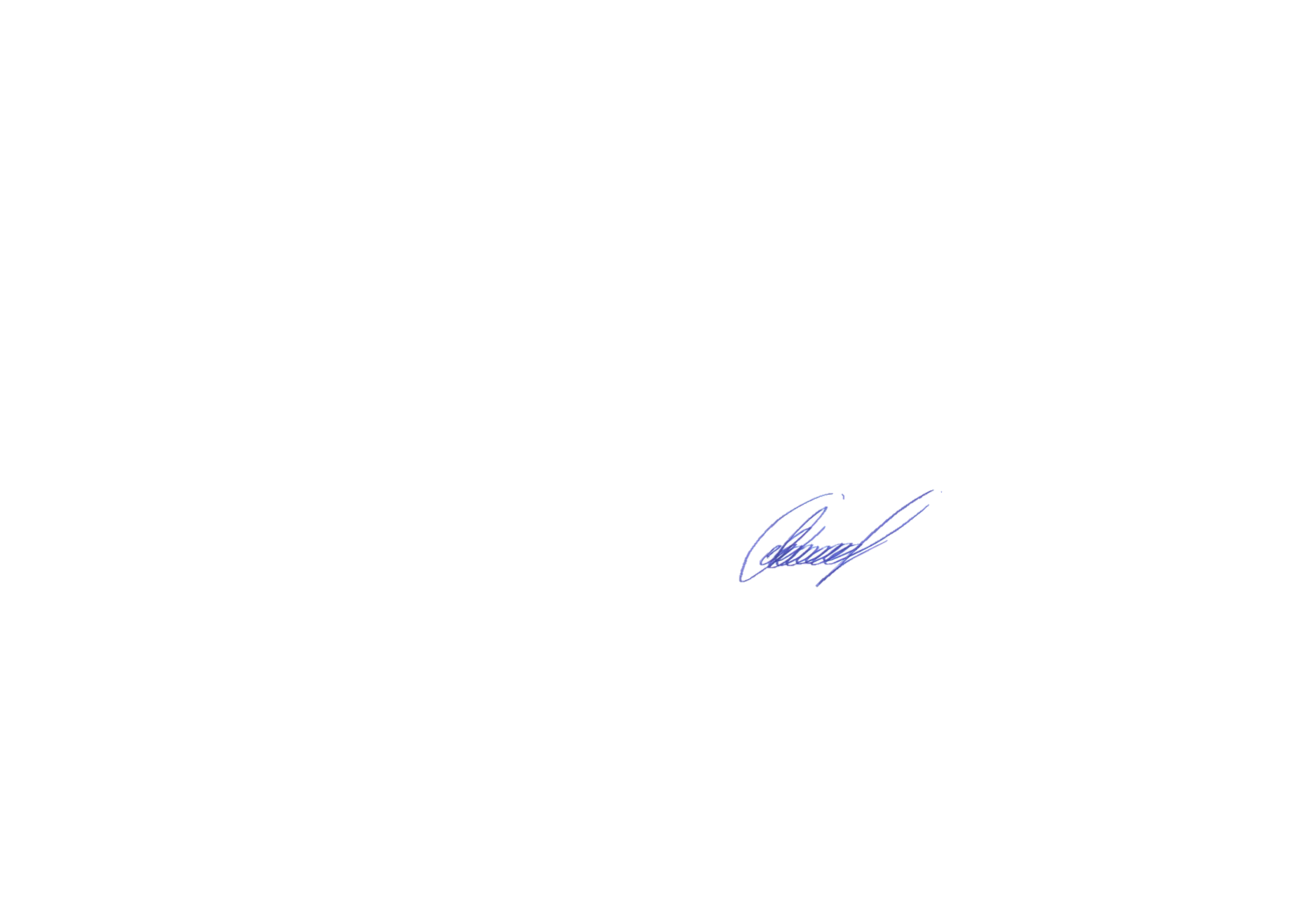 _______________ Руслан САЛАМАХА(підпис)№Розділ 1. Загальні положенняРозділ 1. Загальні положення1231Терміни, які вживаються в тендерній документаціїТендерну документацію розроблено відповідно до вимог Закону України «Про публічні закупівлі» (далі — Закон) та Особливостей здійснення публічних закупівель товарів, робіт і послуг для замовників, передбачених Законом України «Про публічні закупівлі», на період дії правового режиму воєнного стану в Україні та протягом 90 днів з дня його припинення або скасування, затверджених постановою Кабміну від 12.10.2022 № 1178 (далі — Особливості). Терміни, які використовуються в цій документації, вживаються у значенні, наведеному в Законі та Особливостях.2Інформація про замовника торгів2.1повне найменування8 ДЕРЖАВНИЙ ПОЖЕЖНО-РЯТУВАЛЬНИЙ ЗАГІН ГОЛОВНОГО УПРАВЛІННЯ ДЕРЖАВНОЇ СЛУЖБИ УКРАЇНИ З НАДЗВИЧАЙНИХ СИТУАЦІЙ В ОДЕСЬКІЙ ОБЛАСТІ, код ЄДРПОУ 378698062.2місцезнаходження67300, Україна, Одеська область, Березівський район, м.Березівка, вул. Свято-Миколаївська, 252.3прізвище, ім’я та по батькові, посада та електронна адреса однієї чи кількох посадових осіб замовника, уповноважених здійснювати зв’язок з учасникамиВідповідальний за проведення відкритих торгів: юрисконсульт 8 ДПРЗ ГУ ДСНС України в Одеській області САЛАМАХА Руслан Валерійович —тел. +380972990886,Відповідальний за надання роз’яснень щодо документації відкритих торгів: юрисконсульт 8 ДПРЗ ГУ ДСНС України в Одеській області САЛАМАХА Руслан Валерійович — тел. +380972990886, 8dprzberezivka@ukr.net3Процедура закупівліВідкриті торги з особливостями4Інформація про предмет закупівлі4.1назва предмета закупівліПослуги з поточного ремонту спеціального автомобіляАЦ-4-60 (5309)-505М (МАЗ), шасі № Y3M530905G0000153, ВН 299 Е, 2016 року випуску;АЦ-40(53228)-264 (КамАЗ), шасі № XTC53228R82349266, ВН 298 Е, 2009 року випускукод ДК 021:2015 – 50110000-9 «Послуги з ремонту і технічного обслуговування мототранспортних засобів і супутнього обладнання»4.2опис окремої частини або частин предмета закупівлі (лота), щодо яких можуть бути подані тендерні пропозиціїПодання тендерних пропозицій за частинами предмета закупівлі (лотами) цими торгами замовником не передбачається. Тендерна пропозиція подається стосовно предмету закупівлі в цілому     4.3місце, де повинні бути надані послугиЗа місцем знаходження СТО учасника .4.4строки поставки товарів, виконання робіт, надання послугдо  31.12.2024 року включно 5Недискримінація учасників Учасники (резиденти та нерезиденти) всіх форм власності та організаційно-правових форм беруть участь у процедурах закупівель на рівних умовах.6Валюта, у якій повинна бути зазначена ціна тендерної пропозиції Валютою тендерної пропозиції є гривня. У разі якщо учасником процедури закупівлі є нерезидент,  такий учасник зазначає ціну пропозиції в електронній системі закупівель у валюті – гривня.7Мова (мови), якою  (якими) повинні бути  складені тендерні пропозиціїМова тендерної пропозиції – українська.Під час проведення процедур закупівель усі документи, що готуються замовником, викладаються українською мовою, а також за рішенням замовника одночасно всі документи можуть мати автентичний переклад іншою мовою. Визначальним є текст, викладений українською мовою.Стандартні характеристики, вимоги, умовні позначення у вигляді скорочень та термінологія, пов’язана з товарами, роботами чи послугами, що закуповуються, передбачені існуючими міжнародними або національними стандартами, нормами та правилами, викладаються мовою їх загальноприйнятого застосування.Уся інформація розміщується в електронній системі закупівель українською мовою, крім  тих випадків, коли використання букв та символів української мови призводить до їх спотворення (зокрема, але не виключно, адреси мережі Інтернет, адреси електронної пошти, торговельної марки (знака для товарів та послуг), загальноприйняті міжнародні терміни). Тендерна пропозиція та всі документи, які передбачені вимогами тендерної документації та додатками до неї, складаються українською мовою. Документи або копії документів (які передбачені вимогами тендерної документації та додатками до неї), які надаються Учасником у складі тендерної пропозиції, викладені іншими мовами, повинні надаватися разом із їх автентичним перекладом українською мовою. Виключення:1. Замовник не зобов’язаний розглядати документи, які не передбачені вимогами тендерної документації та додатками до неї та які учасник додатково надає на власний розсуд, у тому числі якщо такі документи надані іноземною мовою без перекладу. 2.  У випадку надання учасником на підтвердження однієї вимоги кількох документів, викладених різними мовами, та за умови, що хоча б один з наданих документів відповідає встановленій вимозі, в тому числі щодо мови, замовник не розглядає інший(і) документ(и), що учасник надав додатково на підтвердження цієї вимоги, навіть якщо інший документ наданий іноземною мовою без перекладу.Розділ 2. Порядок внесення змін та надання роз’яснень до тендерної документаціїРозділ 2. Порядок внесення змін та надання роз’яснень до тендерної документаціїРозділ 2. Порядок внесення змін та надання роз’яснень до тендерної документації1Процедура надання роз’яснень щодо тендерної документаціїФізична/юридична особа має право не пізніше ніж за три дні до закінчення строку подання тендерної пропозиції звернутися через електронну систему закупівель до замовника за роз’ясненнями щодо тендерної документації та/або звернутися до замовника з вимогою щодо усунення порушення під час проведення тендеру. Усі звернення за роз’ясненнями та звернення щодо усунення порушення автоматично оприлюднюються в електронній системі закупівель без ідентифікації особи, яка звернулася до замовника. Замовник повинен протягом трьох днів з дати їх оприлюднення надати роз’яснення на звернення шляхом оприлюднення його в електронній системі закупівель.У разі несвоєчасного надання замовником роз’яснень щодо змісту тендерної документації електронна система закупівель автоматично зупиняє перебіг відкритих торгів.Для поновлення перебігу відкритих торгів замовник повинен розмістити роз’яснення щодо змісту тендерної документації в електронній системі закупівель з одночасним продовженням строку подання тендерних пропозицій не менш як на чотири дні.2Внесення змін до тендерної документаціїЗамовник має право з власної ініціативи або у разі усунення порушень вимог законодавства у сфері публічних закупівель, викладених у висновку органу державного фінансового контролю відповідно до статті 8 Закону, або за результатами звернень, або на підставі рішення органу оскарження внести зміни до тендерної документації. У разі внесення змін до тендерної документації строк для подання тендерних пропозицій продовжується замовником в електронній системі закупівель таким чином, щоб з моменту внесення змін до тендерної документації до закінчення кінцевого строку подання тендерних пропозицій залишалося не менше чотирьох днів.Зміни, що вносяться замовником до тендерної документації, розміщуються та відображаються в електронній системі закупівель у вигляді нової редакції тендерної документації додатково до початкової редакції тендерної документації. Замовник разом із змінами до тендерної документації в окремому документі оприлюднює перелік змін, що вносяться. Зміни до тендерної документації у машинозчитувальному форматі розміщуються в електронній системі закупівель протягом одного дня з дати прийняття рішення про їх внесення.Розділ 3. Інструкція з підготовки тендерної пропозиціїРозділ 3. Інструкція з підготовки тендерної пропозиціїРозділ 3. Інструкція з підготовки тендерної пропозиції1Зміст і спосіб подання тендерної пропозиціїТендерні пропозиції подаються відповідно до порядку, визначеного ст.26 Закону, крім положень ч.ч.1, 4, 6 та 7 ст.26 Закону. Тендерна пропозиція подається в електронній формі через електронну систему закупівель шляхом заповнення електронних форм з окремими полями, у яких зазначається інформація про ціну, інші критерії оцінки (у разі їх встановлення замовником), інформація від учасника процедури закупівлі про його відповідність кваліфікаційним (кваліфікаційному) критеріям (у разі їх (його) встановлення, наявність/відсутність підстав, установлених у п.47 Особливостей і в тендерній документації, та шляхом завантаження необхідних документів, що вимагаються замовником у тендерній документації, а саме:- інформації, що підтверджує відповідність учасника кваліфікаційним (кваліфікаційному) критеріям, згідно з Додатком 1 до цієї тендерної документації;- інформації щодо відсутності підстав для відмови в участі у відкритих торгах, установлених в п.47 Особливостей, згідно з Додатком 1 до цієї тендерної документації;- у разі якщо тендерна пропозиція подається об’єднанням учасників, до неї обов’язково включається документ про створення такого об’єднання. Для об’єднання учасників як учасника процедури закупівлі замовником зазначаються умови щодо надання інформації та способу підтвердження відповідності таких учасників об’єднання установленим кваліфікаційним критеріям та підставам, визначеним п.47  Особливостей, згідно з Додатком 1 до цієї тендерної документації;- інформації та документів (щодо маркування, випробувань, сертифікації і т.ін./т.под.), які підтверджують відповідність технічним, якісним і кількісним характеристикам предмета закупівлі, згідно з Додатком 2 до цієї тендерної документації;- тендерної пропозиції учасника, згідно з Додатком 4 до цієї тендерної документації;- згоди учасника із проектом договору та використанням  його персональних даних, згідно з Додатками 5 і 6 до цієї тендерної документації;- документів, які підтверджують повноваження особи на підписання тендерної пропозиції/договору, згідно з Додатком 7 до цієї тендерної документації;- іншої інформації та документів, відповідно до вимог цієї тендерної документації та додатків до неї.Рекомендується документи у складі пропозиції Учасника надавати у тій послідовності, у якій вони наведені у тендерній документації замовника, а також надавати окремим файлом кожний документ, що іменується відповідно до змісту документа.Кожен учасник має право подати тільки одну тендерну пропозицію (у тому числі до визначеної в тендерній документації частини предмета закупівлі (лота).Документи, що не передбачені законодавством для учасників - юридичних, фізичних осіб, у тому числі фізичних осіб - підприємців, можуть не подаватись у складі тендерної пропозиції, про що учасник повинен зазначити у довідці, з посиланням на норми відповідних нормативно-правових актів (за наявності), в складі своєї тендерної пропозиції.Відсутність документів, що не передбачені законодавством для учасників - юридичних, фізичних осіб, у тому числі фізичних осіб - підприємців, у складі тендерної пропозиції, не може бути підставою для її відхилення замовникомПід час подання тендерної пропозиції учасник не може визначити конфіденційною інформацію про запропоновану ціну, інші критерії оцінки, технічні умови, технічні специфікації та документи, що підтверджують відповідність кваліфікаційним критеріям відповідно до ст. 16 Закону, і документи, що підтверджують відсутність підстав, визначених п. 47 Особливостей. Для забезпечення виконання цих вимог, учасники, при поданні інформації та документів тендерної пропозиції, не визначають їх як конфіденційні.Всі документи тендерної пропозиції  подаються в електронному вигляді через електронну систему закупівель (шляхом завантаження сканованих документів або електронних документів в електронну систему закупівель).Тендерні пропозиції мають право подавати всі заінтересовані особи. Переможець процедури закупівлі у строк, що не перевищує 4 дні з дати оприлюднення в електронній системі закупівель повідомлення про намір укласти договір про закупівлю, повинен надати замовнику шляхом оприлюднення в електронній системі закупівель документи, встановлені в Додатку 1 (для переможця).Першим днем строку, передбаченого цією тендерною документацією та/або Законом та/ або Особливостями, перебіг якого визначається з дати певної події, вважатиметься наступний за днем відповідної події календарний або робочий день, залежно від того, у яких днях (календарних чи робочих) обраховується відповідний строк.Відповідно до ч.3 ст. 12 Закону під час використання електронної системи закупівель з метою подання тендерних пропозицій та їх оцінки документи та дані створюються та подаються з урахуванням вимог законів України «Про електронні документи та електронний документообіг» та «Про електронні довірчі послуги». Учасники процедури закупівлі подають тендерні пропозиції у формі електронного документа чи скан-копій через електронну систему закупівель. Тендерна пропозиція учасника має відповідати ряду вимог:1) документи мають бути чіткими та розбірливими для читання;2) тендерна пропозиція учасника повинна бути підписана  кваліфікованим електронним підписом (КЕП)/удосконаленим електронним підписом (УЕП);3) якщо тендерна пропозиція містить і скановані, і електронні документи, потрібно накласти КЕП/УЕП на тендерну пропозицію в цілому та на кожен електронний документ окремо.Винятки:1) якщо електронні документи тендерної пропозиції видано іншою організацією і на них уже накладено КЕП/УЕП цієї організації, учаснику не потрібно накладати на нього свій КЕП/УЕП.Зверніть увагу: документи тендерної пропозиції, які надані не у формі електронного документа (без КЕП/УЕП на документі), повинні містити підпис уповноваженої особи учасника закупівлі (із зазначенням прізвища, ініціалів та посади особи), а також відбитки печатки учасника (у разі використання) на кожній сторінці такого документа (окрім документів, виданих іншими підприємствами / установами / організаціями). Замовник не вимагає від учасників засвідчувати документи (матеріали та інформацію), що подаються у складі тендерної пропозиції, печаткою та підписом уповноваженої особи, якщо такі документи (матеріали та інформація) надані у формі електронного документа через електронну систему закупівель із накладанням електронного підпису, що базується на кваліфікованому сертифікаті електронного підпису, відповідно до вимог Закону України «Про електронні довірчі послуги». Замовник перевіряє КЕП/УЕП учасника на сайті центрального засвідчувального органу за посиланням https://czo.gov.ua/verify. Під час перевірки КЕП/УЕП повинні відображатися: прізвище та ініціали особи, уповноваженої на підписання тендерної пропозиції (власника ключа).Опис та приклади формальних несуттєвих помилок.Згідно з наказом Мінекономіки від 15.04.2020 № 710 «Про затвердження Переліку формальних помилок» та на виконання п.19 ч.2 ст.22 Закону в тендерній документації наведено опис та приклади формальних (несуттєвих) помилок, допущення яких учасниками не призведе до відхилення їх тендерних пропозицій у наступній редакції:«Формальними (несуттєвими) вважаються помилки, що пов’язані з оформленням тендерної пропозиції та не впливають на зміст тендерної пропозиції, а саме технічні помилки та описки.Опис формальних помилок:1. Інформація/документ, подана учасником процедури закупівлі у складі тендерної пропозиції, містить помилку (помилки) у частині:- уживання великої літери;- уживання розділових знаків та відмінювання слів у реченні;- використання слова або мовного звороту, запозичених з іншої мови;- зазначення унікального номера оголошення про проведення конкурентної процедури закупівлі, присвоєного електронною системою закупівель та/або унікального номера повідомлення про намір укласти договір про закупівлю - помилка в цифрах;- застосування правил переносу частини слова з рядка в рядок;- написання слів разом та/або окремо, та/або через дефіс;- нумерації сторінок/аркушів (у тому числі кілька сторінок/аркушів мають однаковий номер, пропущені номери окремих сторінок/аркушів, немає нумерації сторінок/аркушів, нумерація сторінок/аркушів не відповідає переліку, зазначеному в документі).2. Помилка, зроблена учасником процедури закупівлі під час оформлення тексту документа / унесення інформації в окремі поля електронної форми тендерної пропозиції (у тому числі комп'ютерна коректура, заміна літери (літер) та / або цифри (цифр), переставлення літер (цифр) місцями, пропуск літер (цифр), повторення слів, немає пропуску між словами, заокруглення числа), що не впливає на ціну тендерної пропозиції учасника процедури закупівлі та не призводить до її спотворення та / або не стосується характеристики предмета закупівлі, кваліфікаційних критеріїв до учасника процедури закупівлі.3. Невірна назва документа (документів), що подається учасником процедури закупівлі у складі тендерної пропозиції, зміст якого відповідає вимогам, визначеним замовником у тендерній документації.4. Окрема сторінка (сторінки) копії документа (документів) не завірена підписом та / або печаткою учасника процедури закупівлі (у разі її використання).5. У складі тендерної пропозиції немає документа (документів), на який посилається учасник процедури закупівлі у своїй тендерній пропозиції, при цьому замовником не вимагається подання такого документа в тендерній документації.6. Подання документа (документів) учасником процедури закупівлі у складі тендерної пропозиції, що не містить власноручного підпису уповноваженої особи учасника процедури закупівлі, якщо на цей документ (документи) накладено її кваліфікований електронний підпис.7. Подання документа (документів) учасником процедури закупівлі у складі тендерної пропозиції, що складений у довільній формі та не містить вихідного номера.8. Подання документа учасником процедури закупівлі у складі тендерної пропозиції, що є сканованою копією оригіналу документа/електронного документа.9. Подання документа учасником процедури закупівлі у складі тендерної пропозиції, який засвідчений підписом уповноваженої особи учасника процедури закупівлі та додатково містить підпис (візу) особи, повноваження якої учасником процедури закупівлі не підтверджені (наприклад, переклад документа завізований перекладачем тощо).10. Подання документа (документів) учасником процедури закупівлі у складі тендерної пропозиції, що містить (містять) застарілу інформацію про назву вулиці, міста, найменування юридичної особи тощо, у зв'язку з тим, що такі назва, найменування були змінені відповідно до законодавства після того, як відповідний документ (документи) був (були) поданий (подані).11. Подання документа (документів) учасником процедури закупівлі у складі тендерної пропозиції, в якому позиція цифри (цифр) у сумі є некоректною, при цьому сума, що зазначена прописом, є правильною.12. Подання документа (документів) учасником процедури закупівлі у складі тендерної пропозиції в форматі, що відрізняється від формату, який вимагається замовником у тендерній документації, при цьому такий формат документа забезпечує можливість його перегляду.Приклади формальних помилок:- «Інформація в довільній формі» замість «Інформація»,  «Лист-пояснення» замість «Лист», «довідка» замість «гарантійний лист», «інформація» замість «довідка»; - «м.київ» замість «м.Київ»;- «поряд -ок» замість «поря – док»;- «ненадається» замість «не надається»»;- «______________№_____________» замість «14.08.2020 №320/13/14-01»- учасник розмістив (завантажив) документ у форматі «JPG» замість  документа у форматі «pdf» (PortableDocumentFormat)». У разі здійснення закупівлі автомобілів, меблів, іншого обладнання та устаткування, мобільних телефонів, комп'ютерів державними органами, а також установами та організаціями, які утримуються за рахунок державного бюджету, учасники при формуванні ціни пропозиції повинні враховувати вимоги постанови Кабінету Міністрів України № 332 від 04.04.2001 року.2Забезпечення тендерної пропозиціїЗабезпечення тендерної пропозиції не вимагається.3Умови повернення чи неповернення забезпечення тендерної пропозиціїНе передбачається.4Строк, протягом якого тендерні пропозиції є дійснимиТендерні пропозиції вважаються дійсними протягом 120 (ста двадцяти) днів із дати кінцевого строку подання тендерних пропозицій. До закінчення зазначеного строку замовник має право вимагати від учасників процедури закупівлі продовження строку дії тендерних пропозицій. Учасник процедури закупівлі має право:відхилити таку вимогу, не втрачаючи при цьому наданого ним забезпечення тендерної пропозиції;погодитися з вимогою та продовжити строк дії поданої ним тендерної пропозиції і наданого забезпечення тендерної пропозиції.У разі необхідності учасник процедури закупівлі має право з власної ініціативи продовжити строк дії своєї тендерної пропозиції, повідомивши про це замовникові через електронну систему закупівель.5Кваліфікаційні критерії до учасників та вимоги, згідно  з пунктом 28  та пунктом 47  ОсобливостейЗамовник установлює один або декілька кваліфікаційних критеріїв відповідно до ст.16 Закону. Визначені Замовником згідно з цією статтею кваліфікаційні критерії та перелік документів, що підтверджують інформацію учасників про відповідність їх таким критеріям, зазначені в Додатку 1до цієї тендерної документації. Спосіб підтвердження відповідності учасника критеріям і вимогам згідно із законодавством наведено в Додатку 1 до цієї тендерної документації. Підстави, визначені пунктом 47 Особливостей.Замовник приймає рішення про відмову учаснику процедури закупівлі в участі у відкритих торгах та зобов’язаний відхилити тендерну пропозицію учасника процедури закупівлі в разі, коли:1) замовник має незаперечні докази того, що учасник процедури закупівлі пропонує, дає або погоджується дати прямо чи опосередковано будь-якій службовій (посадовій) особі замовника, іншого державного органу винагороду в будь-якій формі (пропозиція щодо наймання на роботу, цінна річ, послуга тощо) з метою вплинути на прийняття рішення щодо визначення переможця процедури закупівлі;2) відомості про юридичну особу, яка є учасником процедури закупівлі, внесено до Єдиного державного реєстру осіб, які вчинили корупційні або пов’язані з корупцією правопорушення;3) керівника учасника процедури закупівлі, фізичну особу, яка є учасником процедури закупівлі, було притягнуто згідно із законом  до відповідальності за вчинення корупційного правопорушення або правопорушення, пов’язаного з корупцією;4) суб’єкт господарювання (учасник процедури закупівлі) протягом останніх трьох років притягувався до відповідальності за порушення, передбачене пунктом 4 частини другої ст.6, п.1 ст.50 Закону України «Про захист економічної конкуренції», у вигляді вчинення антиконкурентних узгоджених дій, що стосуються спотворення результатів тендерів;5) фізична особа, яка є учасником процедури закупівлі, була засуджена за кримінальне правопорушення, вчинене з корисливих мотивів (зокрема, пов’язане з хабарництвом та відмиванням коштів), судимість з якої не знято або не погашено в установленому законом порядку;6) керівник учасника процедури закупівлі був засуджений за кримінальне правопорушення, вчинене з корисливих мотивів (зокрема, пов’язане з хабарництвом, шахрайством та відмиванням коштів), судимість з якого не знято або не погашено в установленому законом порядку;7) тендерна пропозиція подана учасником процедури закупівлі, який є пов’язаною особою з іншими учасниками процедури закупівлі та/або з уповноваженою особою (особами), та/або з керівником замовника;8) учасник процедури закупівлі визнаний в установленому законом порядку банкрутом та стосовно нього відкрита ліквідаційна процедура;9) у Єдиному державному реєстрі юридичних осіб, фізичних осіб - підприємців та громадських формувань відсутня інформація, передбачена п.9 ч.2 ст.9 Закону України «Про державну реєстрацію юридичних осіб, фізичних осіб — підприємців та громадських формувань» (крім нерезидентів);10) юридична особа, яка є учасником процедури закупівлі (крім нерезидентів), не має антикорупційної програми чи уповноваженого з реалізації антикорупційної програми, якщо вартість закупівлі товару (товарів), послуги (послуг) або робіт дорівнює чи перевищує 20 млн. гривень (у тому числі за лотом);11) учасник процедури закупівлі або кінцевий бенефіціарний власник, член або учасник (акціонер) юридичної особи — учасника процедури закупівлі є особою, до якої застосовано санкцію у вигляді заборони на здійснення нею публічних закупівель товарів, робіт і послуг згідно із Законом України «Про санкції»;12) керівника учасника процедури закупівлі, фізичну особу, яка є учасником процедури закупівлі, було притягнуто згідно із законом до відповідальності за вчинення правопорушення, пов’язаного з використанням дитячої праці чи будь-якими формами торгівлі людьми.Замовник може прийняти рішення про відмову учаснику процедури закупівлі в участі у відкритих торгах та може відхилити тендерну пропозицію учасника процедури закупівлі в разі, коли учасник процедури закупівлі не виконав свої зобов’язання за раніше укладеним договором про закупівлю із цим самим замовником, що призвело до його дострокового розірвання, і було застосовано санкції у вигляді штрафів та/або відшкодування збитків - протягом трьох років з дати дострокового розірвання такого договору. Учасник процедури закупівлі, що перебуває в обставинах, зазначених у цьому абзаці, може надати підтвердження вжиття заходів для доведення своєї надійності, незважаючи на наявність відповідної підстави для відмови в участі у відкритих торгах. Для цього учасник (суб’єкт господарювання) повинен довести, що він сплатив або зобов’язався сплатити відповідні зобов’язання та відшкодування завданих збитків. Якщо замовник вважає таке підтвердження достатнім, учаснику процедури закупівлі не може бути відмовлено в участі в процедурі закупівлі.Замовник не вимагає документального підтвердження інформації про відсутність підстав для відхилення тендерної пропозиції учасника процедури закупівлі та/або переможця, визначених п.47 Особливостей, у разі, коли така інформація є публічною, що оприлюднена у формі відкритих даних згідно із Законом України «Про доступ до публічної інформації», та/або міститься у відкритих публічних електронних реєстрах, доступ до яких є вільним, та/або може бути отримана електронною системою закупівель шляхом обміну інформацією з іншими державними системами та реєстрами.6Інформація про технічні, якісні та кількісні характеристики предмета закупівліВимоги до предмета закупівлі (технічні, якісні та кількісні характеристики) згідно з п.3 ч.2 ст.22 Закону зазначено в Додатку 2 до цієї тендерної документації.7Інформація про субпідрядника /співвиконавця  Учасник в складі тендерної пропозиції надає довідку з інформацією про повне найменування, місцезнаходження, код ЄДРПОУ та ПІБ керівника щодо кожного суб’єкта господарювання, якого учасник планує залучати до виконання робіт чи послуг як субпідрядника/співвиконавця.8Унесення змін або відкликання тендерної пропозиції учасникомУчасник процедури закупівлі має право внести зміни до своєї тендерної пропозиції або відкликати її до закінчення кінцевого строку її подання. Такі зміни або заява про відкликання тендерної пропозиції враховуються, якщо вони отримані електронною системою закупівель до закінчення кінцевого строку подання тендерних пропозицій.Розділ 4. Подання та розкриття тендерної пропозиціїРозділ 4. Подання та розкриття тендерної пропозиціїРозділ 4. Подання та розкриття тендерної пропозиції1Кінцевий строк подання тендерної пропозиціїне менше 7-ми днів з дня оприлюднення оголошення про проведення відкритих торгів в електронній системі закупівель.Електронна система закупівель автоматично формує та надсилає повідомлення учаснику про отримання його тендерної пропозиції із зазначенням дати та часу.Тендерні пропозиції після закінчення кінцевого строку їх подання не приймаються електронною системою закупівель.2Порядок розкриття тендерної пропозиціїДата і час розкриття тендерних пропозицій, дата і час проведення електронного аукціону визначаються електронною системою закупівель автоматично в день оприлюднення замовником оголошення про проведення відкритих торгів в електронній системі закупівель.Розкриття тендерних пропозицій здійснюється відповідно до ст.28 Закону (положення абз.3 ч.1 та абз.2 ч.2 ст.28 Закону не застосовуються). Протокол розкриття тендерних пропозицій формується та оприлюднюється відповідно до ч.3 та 4 ст.28 Закону.Не підлягає розкриттю інформація, що обґрунтовано визначена учасником як конфіденційна, у тому числі інформація, що містить персональні дані. Конфіденційною не може бути визначена інформація про запропоновану ціну, інші критерії оцінки, технічні умови, технічні специфікації та документи, що підтверджують відповідність кваліфікаційним критеріям відповідно до ст.16 Закону, і документи, що підтверджують відсутність підстав, визначених п.47 Особливостей.Розділ 5. Оцінка тендерної пропозиціїРозділ 5. Оцінка тендерної пропозиціїРозділ 5. Оцінка тендерної пропозиції1Перелік критеріїв та методика оцінки тендерної пропозиції із зазначенням питомої ваги критеріюРозгляд та оцінка тендерних пропозицій здійснюються відповідно до ст.29 Закону (положення ч.2, 12, 16, абз.2 і 3 ч.15 ст.29 Закону не застосовуються) з урахуванням положень пункту 47 Особливостей.Для проведення відкритих торгів із застосуванням електронного аукціону повинно бути подано не менше двох тендерних пропозицій. Електронний аукціон проводиться електронною системою закупівель відповідно до ст.30 Закону.Критерії та методика оцінки визначаються відповідно до ст.29 Закону.Перелік критеріїв та методика оцінки тендерної пропозиції із зазначенням питомої ваги критерію:Оцінка тендерних пропозицій проводиться автоматично електронною системою закупівель на основі критеріїв і методики оцінки, зазначених замовником у тендерній документації, шляхом застосування електронного аукціону (у разі якщо подано дві і більше тендерних пропозицій).Якщо була подана одна тендерна пропозиція, електронна система закупівель після закінчення строку для подання тендерних пропозицій, визначених замовником в оголошенні про проведення відкритих торгів, розкриває всю інформацію, зазначену в тендерній пропозиції, крім інформації, визначеної п.40 Особливостей, не проводить оцінку такої тендерної пропозиції та визначає таку тендерну пропозицію найбільш економічно вигідною.Протокол розкриття тендерних пропозицій формується та оприлюднюється відповідно до ч.3 і 4 ст.28 Закону. Замовник розглядає таку тендерну пропозицію відповідно до вимог ст.29 Закону (положення ч.2, 5-9, 11, 12, 14, 16, абз.2 і 3 ч.15 ст.29 Закону не застосовуються) з урахуванням положень п.43 Особливостей.Замовник розглядає найбільш економічно вигідну тендерну пропозицію учасника процедури закупівлі відповідно до цього пункту щодо її відповідності вимогам тендерної документації.Строк розгляду тендерної пропозиції, що за результатами оцінки визначена найбільш економічно вигідною, не повинен перевищувати 5-ти днів з дня визначення найбільш економічно вигідної пропозиції. Такий строк може бути аргументовано продовжено замовником до 20 робочих днів. У разі продовження строку замовник оприлюднює повідомлення в електронній системі закупівель протягом одного дня з дня прийняття відповідного рішення.Ціна тендерної пропозиції не може перевищувати очікувану вартість предмета закупівлі, зазначену в оголошенні про проведення відкритих торгів, з урахуванням абз.2 п.28 Особливостей.До розгляду не приймається тендерна пропозиція, ціна якої є вищою ніж очікувана вартість предмета закупівлі, визначена замовником в оголошенні про проведення відкритих торгів.Оцінка тендерних пропозицій здійснюється на основі критерію «Ціна». Питома вага – 100 %.Найбільш економічно вигідною пропозицією буде вважатися пропозиція з найнижчою ціною з урахуванням усіх податків та зборів (у т.ч. податку на додану вартість (ПДВ), у разі якщо учасник є платником ПДВ або без ПДВ - у разі, якщо учасник не є платником ПДВ, а також без ПДВ - якщо предмет закупівлі не оподатковується).Оцінка здійснюється щодо предмета закупівлі в цілому.Учасник визначає ціни на товар, що він пропонує поставити за договором про закупівлю, з урахуванням податків і зборів (у т.ч. податку на додану вартість (ПДВ), у разі якщо учасник є платником ПДВ, крім випадків коли предмет закупівлі не оподатковується), що сплачуються або мають бути сплачені, усіх інших витрат, передбачених для товару даного виду.Розмір мінімального кроку пониження ціни під час електронного аукціону – 0,5%.Учасник процедури закупівлі, який надав найбільш економічно вигідну тендерну пропозицію, що є аномально низькою (у цьому пункті під терміном “аномально низька ціна тендерної пропозиції” розуміється ціна/приведена ціна найбільш економічно вигідної тендерної пропозиції, яка є меншою на 40 або більше відсотків середньоарифметичного значення ціни/приведеної ціни тендерних пропозицій інших учасників процедури закупівлі, та/або є меншою на 30 або більше відсотків наступної ціни/приведеної ціни тендерної пропозиції; аномально низька ціна визначається електронною системою закупівель автоматично за умови наявності не менше двох учасників, які подали свої тендерні пропозиції щодо предмета закупівлі або його частини (лота), повинен надати протягом 1 робочого дня з дня визначення найбільш економічно вигідної тендерної пропозиції обґрунтування в довільній формі щодо цін або вартості відповідних товарів, робіт чи послуг тендерної пропозиції.Замовник може відхилити аномально низьку тендерну пропозицію, якщо учасник не надав належного обґрунтування зазначеної в ній ціни або вартості, та відхиляє аномально низьку тендерну пропозицію в разі ненадходження такого обґрунтування протягом визначеного строку.Замовник має право звернутися за підтвердженням інформації, наданої учасником/переможцем процедури закупівлі, до органів державної влади, підприємств, установ, організацій відповідно до їх компетенції.У разі отримання достовірної інформації про невідповідність учасника процедури закупівлі вимогам кваліфікаційних критеріїв, наявність підстав, визначених п.47 Особливостей, або факту зазначення у тендерній пропозиції будь-якої недостовірної інформації, що є суттєвою під час визначення результатів відкритих торгів, замовник відхиляє тендерну пропозицію такого учасника процедури закупівлі.Якщо замовником під час розгляду тендерної пропозиції учасника процедури закупівлі виявлено невідповідності в інформації та/або документах, що подані учасником процедури закупівлі у тендерній пропозиції та/або подання яких передбачалося тендерною документацією, він розміщує у строк, який не може бути меншим, ніж 2 робочі дні до закінчення строку розгляду тендерних пропозицій, повідомлення з вимогою про усунення таких невідповідностей в електронній системі закупівель.Під невідповідністю в інформації та/або документах, що подані учасником процедури закупівлі у складі тендерної пропозиції та/або подання яких вимагається тендерною документацією, розуміється у тому числі відсутність у складі тендерної пропозиції інформації та/або документів, подання яких передбачається тендерною документацією (крім випадків відсутності забезпечення тендерної пропозиції, якщо таке забезпечення вимагалося замовником, та/або відсутності інформації (та/або документів) про технічні та якісні характеристики предмета закупівлі, що пропонується учасником процедури в його тендерній пропозиції). Невідповідністю в інформації та/або документах, які надаються учасником процедури закупівлі на виконання вимог технічної специфікації до предмета закупівлі, вважаються помилки, виправлення яких не призводить до зміни предмета закупівлі, запропонованого учасником процедури закупівлі у складі його тендерної пропозиції, найменування товару, марки, моделі тощо.Замовник не може розміщувати щодо одного і того ж учасника процедури закупівлі більше ніж 1 раз повідомлення з вимогою про усунення невідповідностей в інформації та/або документах, що подані учасником процедури закупівлі у складі тендерної пропозиції, крім випадків, пов’язаних з виконанням рішення органу оскарження.Учасник процедури закупівлі виправляє невідповідності в інформації та/або документах, що подані ним у своїй тендерній пропозиції, виявлені замовником після розкриття тендерних пропозицій, шляхом завантаження через електронну систему закупівель уточнених або нових документів в електронній системі закупівель протягом 24 годин з моменту розміщення замовником в електронній системі закупівель повідомлення з вимогою про усунення таких невідповідностей.Замовник розглядає подані тендерні пропозиції з урахуванням виправлення або не виправлення учасниками виявлених невідповідностей.За результатами розгляду та оцінки тендерної пропозиції замовник визначає переможця процедури закупівлі та приймає рішення про намір укласти договір про закупівлю відповідно до Закону з урахуванням Особливостей.У разі відхилення тендерної пропозиції з підстави, визначеної пп.3 п.44 Особливостей, замовник визначає переможця процедури закупівлі серед тих учасників процедури закупівлі, тендерна пропозиція (строк дії якої ще не минув) якого відповідає критеріям та умовам, що визначені у тендерній документації, і може бути визнана найбільш економічно вигідною відповідно до вимог Закону та Особливостей, та приймає рішення про намір укласти договір про закупівлю у порядку та на умовах, визначених ст.33 Закону та п.49 Особливостей.У разі відхилення тендерної пропозиції, що за результатами оцінки визначена найбільш економічно вигідною, замовник розглядає наступну тендерну пропозицію у списку тендерних пропозицій, розташованих за результатами їх оцінки, починаючи з найкращої, яка вважається в такому випадку найбільш економічно вигідною, у порядку та строки, визначені Особливостями.Замовник та учасники процедури закупівлі не можуть ініціювати будь-які переговори з питань внесення змін до змісту або ціни поданої тендерної пропозиції.2Інша інформаціяВартість тендерної пропозиції та всі інші ціни повинні бути чітко визначені.Учасник самостійно несе всі витрати, пов’язані з підготовкою та поданням його тендерної пропозиції. Замовник у будь-якому випадку не є відповідальним за зміст тендерної пропозиції учасника та за витрати учасника на підготовку пропозиції незалежно від результату торгів.До розрахунку ціни  пропозиції не включаються будь-які витрати, понесені учасником у процесі проведення процедури закупівлі та укладення договору про закупівлю, витрати, пов'язані із оформленням забезпечення тендерної пропозиції. Зазначені витрати сплачуються учасником за рахунок його прибутку. Понесені витрати не відшкодовуються (в тому числі  у разі відміни торгів чи визнання торгів такими, що не відбулися).Відсутність будь-яких запитань або уточнень стосовно змісту та викладення вимог тендерної документації з боку учасників процедури закупівлі, які отримали цю документацію у встановленому порядку, означатиме, що учасники процедури закупівлі, що беруть участь в цих торгах, повністю усвідомлюють зміст цієї тендерної документації та вимоги, викладені Замовником при підготовці цієї закупівлі.За підроблення документів, печаток, штампів та бланків чи використання підроблених документів, печаток, штампів, учасник торгів несе кримінальну відповідальність згідно зі статтею 358 Кримінального кодексу України.Інші умови тендерної документації:1. Учасники відповідають за зміст своїх тендерних пропозицій та повинні дотримуватись норм чинного законодавства України.2.   У разі якщо учасник або переможець не повинен складати або відповідно до норм чинного законодавства (в тому числі у разі подання тендерної пропозиції учасником-нерезидентом / переможцем-нерезидентом відповідно до норм законодавства країни реєстрації) не зобов’язаний складати якийсь зі вказаних в положеннях документації документ, накладати електронний підпис,  то він надає лист-роз’яснення в довільній формі, у якому зазначає законодавчі підстави щодо ненадання відповідних документів або ненакладення електронного підпису; або надає копію/ї роз'яснення/нь державних органів щодо цього.3.    Документи, що не передбачені законодавством для учасників — юридичних, фізичних осіб, у тому числі фізичних осіб — підприємців, не подаються ними у складі тендерної пропозиції.4.  Відсутність документів, що не передбачені законодавством для учасників — юридичних, фізичних осіб, у тому числі фізичних осіб — підприємців, у складі тендерної пропозиції не може бути підставою для її відхилення замовником.5.  Учасники торгів — нерезиденти для виконання вимог щодо подання документів, передбачених Додатком  1 до тендерної документації, подають  у складі своєї пропозиції, документи, передбачені законодавством країн, де вони зареєстровані.6.  Факт подання тендерної пропозиції учасником — фізичною особою чи фізичною особою — підприємцем, яка є суб’єктом персональних даних, вважається безумовною згодою суб’єкта персональних даних щодо обробки її персональних даних у зв’язку з участю в процедурі закупівлі, відповідно до абзацу 4 статті 2 Закону України «Про захист персональних даних» від 01.06.2010 № 2297-VI.В усіх інших випадках факт подання тендерної пропозиції учасником – юридичною особою, що є розпорядником персональних даних, вважається підтвердженням наявності у неї права на обробку персональних даних, а також надання такого права замовнику як одержувачу зазначених персональних даних від імені суб’єкта (володільця). Таким чином, відповідальність за неправомірну передачу замовнику персональних даних, а також їх обробку несе виключно учасник процедури закупівлі, що подав тендерну пропозицію.7. Документи, видані державними органами, повинні відповідати вимогам нормативних актів, відповідно до яких такі документи видані.8. Учасник, який подав тендерну пропозицію, вважається таким, що згодний з проєктом договору про закупівлю, викладеним у Додатку 3 до цієї тендерної документації, та буде дотримуватися умов своєї тендерної пропозиції протягом строку, встановленого в п. 4 Розділу 3 до цієї тендерної документації.9. Якщо вимога в тендерній документації встановлена декілька разів, учасник/переможець може подати необхідний документ  або інформацію один раз.10.Фактом подання тендерної пропозиції учасник підтверджує, що у попередніх відносинах між  Учасником та Замовником таку оперативно-господарську/і санкцію/ї, передбачену/і пунктом 4 частини 1 статті 236 ГКУ, як відмова від встановлення господарських відносин на майбутнє, не було застосовано.11. Тендерна пропозиція учасника може містити документи з водяними знаками.12. Учасники при поданні тендерної пропозиції повинні враховувати норми (врахуванням вважається факт подання тендерної пропозиції, що учасник ознайомлений з даним нормами і їх не порушує, жодні окремі підтвердження не потрібно подавати):—   	постанови Кабінету Міністрів України «Про забезпечення захисту національних інтересів за майбутніми позовами держави Україна у зв’язку з військовою агресією Російської Федерації» від 03.03.2022 № 187, оскільки замовник не може виконувати зобов’язання, кредиторами за якими є Російська Федерація або особи, пов’язані з країною-агресором, що визначені підпунктом 1 пункту 1 цієї Постанови;—   	постанови Кабінету Міністрів України «Про застосування заборони ввезення товарів з Російської Федерації» від 09.04.2022 № 426, оскільки цією постановою заборонено ввезення на митну територію України в митному режимі імпорту товарів з Російської Федерації;—   	Закону України «Про забезпечення прав і свобод громадян та правовий режим на тимчасово окупованій території України» від 15.04.2014 № 1207-VII.А також враховувати, що в Україні замовникам забороняється здійснювати публічні закупівлі товарів, робіт і послуг у: громадян Російської Федерації/Республіки Білорусь/Ісламська Республіка Іран (крім тих, що проживають на території України на законних підставах); юридичних осіб, створених та зареєстрованих відповідно до законодавства Російської Федерації/Республіки Білорусь/Ісламська Республіка Іран; юридичних осіб, створених та зареєстрованих відповідно до законодавства України, кінцевим бенефіціарним власником, членом або учасником (акціонером), що має частку в статутному капіталі 10 і більше відсотків, якої є Російська Федерація/Республіка Білорусь/Ісламська Республіка Іран, громадянин Російської Федерації/Республіки Білорусь/Ісламська Республіка Іран (крім тих, що проживають на території України на законних підставах), або юридичних осіб, створених та зареєстрованих відповідно до законодавства Російської Федерації/Республіки Білорусь/Ісламська Республіка Іран.  Замовникам забороняється здійснювати публічні закупівлі товарів походженням з Російської Федерації/Республіки Білорусь/Ісламська Республіка Іран (за винятком товарів, необхідних для ремонту та обслуговування товарів, придбаних до набрання чинності постановою Кабінету Міністрів України від 12 жовтня 2022 р. № 1178 “Про затвердження особливостей здійснення публічних закупівель товарів, робіт і послуг для замовників, передбачених Законом України “Про публічні закупівлі”, на період дії правового режиму воєнного стану в Україні та протягом 90 днів з дня його припинення або скасування” (Офіційний вісник України, 2022 р., № 84, ст. 5176).3Відхилення тендерних пропозиційЗамовник відхиляє тендерну пропозицію із зазначенням аргументації в електронній системі закупівель у разі, коли:1) учасник процедури закупівлі:- підпадає під підстави, встановлені п.47 цих особливостей;- зазначив у тендерній пропозиції недостовірну інформацію, що є суттєвою для визначення результатів відкритих торгів, яку замовником виявлено згідно з абз.1 п.42 цих Особливостей;- не надав забезпечення тендерної пропозиції, якщо таке забезпечення вимагалося замовником;- не виправив виявлені замовником після розкриття тендерних пропозицій невідповідності в інформації та/або документах, що подані ним у складі своєї тендерної пропозиції, та/або змінив предмет закупівлі (його найменування, марку, модель тощо) під час виправлення виявлених замовником невідповідностей, протягом 24 годин з моменту розміщення замовником в електронній системі закупівель повідомлення з вимогою про усунення таких невідповідностей;- не надав обґрунтування аномально низької ціни тендерної пропозиції протягом строку, визначеного абз.1 ч.14 ст.29 Закону/абз.9 п.37 цих Особливостей;- визначив конфіденційною інформацію, що не може бути визначена як конфіденційна відповідно до вимог п.40 цих Особливостей;є громадянином Російської Федерації/Республіки Білорусь/Ісламська Республіка Іран (крім того, що проживає на території України на законних підставах); юридичною особою, утвореною та зареєстрованою відповідно до законодавства Російської Федерації/Республіки Білорусь/Ісламська Республіка Іран; юридичною особою, утвореною та зареєстрованою відповідно до законодавства України, кінцевим бенефіціарним власником, членом або учасником (акціонером), що має частку в статутному капіталі 10 і більше відсотків, якої є Російська Федерація/Республіка Білорусь/Ісламська Республіка Іран, громадянин Російської Федерації/Республіки Білорусь/Ісламська Республіка Іран (крім того, що проживає на території України на законних підставах), або юридичною особою, утвореною та зареєстрованою відповідно до законодавства Російської Федерації/Республіки Білорусь/Ісламська Республіка Іран, крім випадків коли активи в установленому законодавством порядку передані в управління Національному агентству з питань виявлення, розшуку та управління активами, одержаними від корупційних та інших злочинів; або пропонує в тендерній пропозиції товари походженням з Російської Федерації/Республіки Білорусь/Ісламська Республіка Іран (за винятком товарів, необхідних для ремонту та обслуговування товарів, придбаних до набрання чинності постановою Кабінету Міністрів України від 12.10.2022 № 1178 «Про затвердження особливостей здійснення публічних закупівель товарів, робіт і послуг для замовників, передбачених Законом України «Про публічні закупівлі», на період дії правового режиму воєнного стану в Україні та протягом 90 днів з дня його припинення або скасування»;2) тендерна пропозиція:- не відповідає умовам технічної специфікації та іншим вимогам щодо предмета закупівлі тендерної документації, крім невідповідності в інформації та/або документах, що може бути усунена учасником процедури закупівлі відповідно до п.43 цих Особливостей;- є такою, строк дії якої закінчився;- є такою, ціна якої перевищує очікувану вартість предмета закупівлі, визначену замовником в оголошенні про проведення відкритих торгів, якщо замовник у тендерній документації не зазначив про прийняття до розгляду тендерної пропозиції, ціна якої є вищою, ніж очікувана вартість предмета закупівлі, визначена замовником в оголошенні про проведення відкритих торгів, та/або не зазначив прийнятний відсоток перевищення або відсоток перевищення є більшим, ніж зазначений замовником в тендерній документації;- не відповідає вимогам, установленим у тендерній документації відповідно до абзацу першого частини третьої ст.22 Закону;3) переможець процедури закупівлі:- відмовився від підписання договору про закупівлю відповідно до вимог тендерної документації або укладення договору про закупівлю;- не надав у спосіб, зазначений в тендерній документації, документи, що підтверджують відсутність підстав, визначених у пп.3, 5, 6 і 12 та в абз.14 п.47 цих Особливостей;- не надав забезпечення виконання договору про закупівлю, якщо таке забезпечення вимагалося замовником;- надав недостовірну інформацію, що є суттєвою для визначення результатів процедури закупівлі, яку замовником виявлено згідно з абз.1 п.42 цих ОсобливостейЗамовник може відхилити тендерну пропозицію із зазначенням аргументації в електронній системі закупівель у разі, коли:1) учасник процедури закупівлі надав неналежне обґрунтування щодо ціни або вартості відповідних товарів, робіт чи послуг тендерної пропозиції, що є аномально низькою;2) учасник процедури закупівлі не виконав свої зобов’язання за раніше укладеним договором про закупівлю з тим самим замовником, що призвело до застосування санкції у вигляді штрафів та/або відшкодування збитків протягом трьох років з дати їх застосування, з наданням документального підтвердження застосування до такого учасника санкції (рішення суду або факт добровільної сплати штрафу, або відшкодування збитків).Інформація про відхилення тендерної пропозиції, у тому числі підстави такого відхилення (з посиланням на відповідні положення Особливостей та умови тендерної документації, яким така тендерна пропозиція та/або учасник не відповідають, із зазначенням, у чому саме полягає така невідповідність), протягом одного дня з дати ухвалення рішення оприлюднюється в електронній системі закупівель та автоматично надсилається учаснику процедури закупівлі / переможцю процедури закупівлі, тендерна пропозиція якого відхилена, через електронну систему закупівель.У разі коли учасник процедури закупівлі, тендерна пропозиція якого відхилена, вважає недостатньою аргументацію, зазначену в повідомленні, такий учасник може звернутися до замовника з вимогою надати додаткову інформацію про причини невідповідності його пропозиції умовам тендерної документації, зокрема технічній специфікації, та/або його невідповідності кваліфікаційним критеріям, а замовник зобов’язаний надати йому відповідь з такою інформацією не пізніш як через 4 дні з дати надходження такого звернення через електронну систему закупівель, але до моменту оприлюднення договору про закупівлю в електронній системі закупівель відповідно до ст.10 Закону.Розділ 6. Результати торгів та укладання договору про закупівлюРозділ 6. Результати торгів та укладання договору про закупівлюРозділ 6. Результати торгів та укладання договору про закупівлю1Відміна тендеру чи визнання тендеру таким, що не відбувсяЗамовник відміняє відкриті торги у разі:1) відсутності подальшої потреби в закупівлі товарів, робіт чи послуг;2) неможливості усунення порушень, що виникли через виявлені порушення вимог законодавства у сфері публічних закупівель, з описом таких порушень;3) скорочення обсягу видатків на здійснення закупівлі товарів, робіт чи послуг;4) коли здійснення закупівлі стало неможливим внаслідок дії обставин непереборної сили.У разі відміни відкритих торгів замовник протягом 1 дня з дати прийняття відповідного рішення зазначає в електронній системі закупівель підстави прийняття такого рішення.Відкриті торги автоматично відміняються електронною системою закупівель у разі:1) відхилення всіх тендерних пропозицій (у тому числі, якщо була подана одна тендерна пропозиція, яка відхилена замовником) згідно з Особливостями;2) неподання жодної тендерної пропозиції для участі у відкритих торгах у строк, установлений замовником згідно з Особливостями.Електронною системою закупівель автоматично протягом 1 дня з дати настання підстав для відміни відкритих торгів, визначених цим пунктом, оприлюднюється інформація про відміну відкритих торгів. Відкриті торги можуть бути відмінені частково (за лотом).Інформація про відміну відкритих торгів автоматично надсилається всім учасникам процедури закупівлі електронною системою закупівель в день її оприлюднення.2Строк укладання договору про закупівлюЗамовник укладає договір про закупівлю з учасником, який визнаний переможцем процедури закупівлі, протягом строку дії його пропозиції, не пізніше ніж через 15 днів з дати прийняття рішення про намір укласти договір про закупівлю відповідно до вимог тендерної документації та тендерної пропозиції переможця процедури закупівлі. У випадку обґрунтованої необхідності строк для укладення договору може бути продовжений до 60 днів. У разі подання скарги до органу оскарження після оприлюднення в електронній системі закупівель повідомлення про намір укласти договір про закупівлю перебіг строку для укладення договору про закупівлю зупиняється.З метою забезпечення права на оскарження рішень замовника до органу оскарження договір про закупівлю не може бути укладено раніше ніж через п’ять днів з дати оприлюднення в електронній системі закупівель повідомлення про намір укласти договір про закупівлю.3Проєкт договору про закупівлюПроєкт договору про закупівлю викладено в Додатку 3 до цієї тендерної документації.Договір про закупівлю укладається відповідно до вимог цієї тендерної документації та тендерної пропозиції переможця у письмовій формі у вигляді єдиного документа у строки, визначені пунктом 2 «Строк укладання договору про закупівлю» цього розділу.Переможець процедури закупівлі під час укладення договору про закупівлю повинен надати:інформацію про право підписання договору про закупівлю;достовірну інформацію про наявність у нього чинної ліцензії або документа дозвільного характеру на провадження виду господарської діяльності, якщо отримання дозволу або ліцензії на провадження такого виду діяльності передбачено законом.У випадку ненадання переможцем інформації про право підписання договору про закупівлю переможець вважається таким, що відмовився від підписання договору про закупівлю відповідно до вимог тендерної документації або укладення договору про закупівлю та підлягає відхиленню на підставі підпункту 3  пункту 47 Особливостей.4Дії замовника при відмові переможця процедури закупівлі від підписання договору про закупівлюУ разі відхилення тендерної пропозиції, внаслідок відмови переможця процедури закупівлі від підписання договору про закупівлю, замовник визначає переможця процедури закупівлі серед тих учасників процедури закупівлі, тендерна пропозиція (строк дії якої ще не минув) якого відповідає критеріям та умовам, що визначені у тендерній документації, і може бути визнана найбільш економічно вигідною відповідно до вимог Закону та цих Особливостей, та приймає рішення про намір укласти договір про закупівлю у порядку та на умовах, визначених Законом, Особливостями та цим пунктом.5Умови договору про закупівлюДоговір про закупівлю за результатами проведеної закупівлі укладається відповідно до Цивільного і Господарського кодексів України з урахуванням положень ст.41 Закону, крім ч.2-5 і 7-9 ст.41 Закону та Особливостей.Істотними умовами договору про закупівлю є предмет (найменування, кількість, якість), ціна та строк дії договору.Істотні умови договору про закупівлю не можуть змінюватися після його підписання до виконання зобов’язань сторонами в повному обсязі, крім випадків визначених Законом і Особливостями.Інші умови договору про закупівлю істотними не є та можуть змінюватися відповідно до норм Господарського та Цивільного кодексів.Умови договору про закупівлю не повинні відрізнятися від змісту тендерної пропозиції переможця процедури закупівлі, у тому числі за результатами електронного аукціону, крім випадків:- визначення грошового еквівалента зобов’язання в іноземній валюті;- перерахунку ціни в бік зменшення ціни тендерної пропозиції переможця без зменшення обсягів закупівлі;- перерахунку ціни та обсягів товарів в бік зменшення за умови необхідності приведення обсягів товарів до кратності упаковки;У разі необхідності перерахунку ціни тендерної пропозиції переможець має надати такий перерахунок замовнику під час укладання договору про закупівлю.6Забезпечення виконання договору про закупівлюЗабезпечення виконання договору про закупівлю не вимагається.№ з/пКваліфікаційні критеріїДокументи та інформація, які підтверджують відповідність Учасника кваліфікаційним критеріям**1Наявність документально підтвердженого досвіду виконання аналогічного (аналогічних) за предметом закупівлі договору (договорів)1.1. На підтвердження досвіду виконання аналогічного (аналогічних) за предметом закупівлі договору (договорів) Учасник має надати:1.1.1. довідку в довільній формі, з інформацією про виконання  аналогічного (аналогічних) за предметом закупівлі договору (договорів)  (не менше одного договору).1.1.2. не менше 1 копії договору, зазначеного в довідці в повному обсязі,1.1.3. копії/ю документів/а на підтвердження виконання не менше ніж одного договору, зазначеного в наданій Учасником довідці. Інформація та документи можуть надаватися про виконаний  договір, дія якого не закінчена.*під аналогічним договором слід розуміти виконаний договір на надання послуг  щодо  предмета закупівлі даної процедури.№з/пВимоги згідно п. 47 ОсобливостейПереможець торгів на виконання вимоги згідно п. 47 Особливостей (підтвердження відсутності підстав) повинен надати таку інформацію:1Керівника учасника процедури закупівлі, фізичну особу, яка є учасником процедури закупівлі, було притягнуто згідно із законом  до відповідальності за вчинення корупційного правопорушення або правопорушення, пов’язаного з корупцією.(підпункт 3 пункт 47 Особливостей)Інформаційна довідка з Єдиного державного реєстру осіб, які вчинили корупційні або пов’язані з корупцією правопорушення, згідно з якою не буде знайдено інформації про корупційні або пов'язані з корупцією правопорушення керівника учасника процедури закупівлі. Довідка надається в період відсутності функціональної можливості перевірки інформації на вебресурсі Єдиного державного реєстру осіб, які вчинили корупційні або пов’язані з корупцією правопорушення, яка не стосується запитувача.2Керівник учасника процедури закупівлі був засуджений за кримінальне правопорушення, вчинене з корисливих мотивів (зокрема, пов’язане з хабарництвом, шахрайством та відмиванням коштів), судимість з якого не знято або не погашено в установленому законом порядку.(підпункт 6 пункт 47 Особливостей)Повний витяг з інформаційно-аналітичної системи «Облік відомостей про притягнення особи до кримінальної відповідальності та наявності судимості» сформований у паперовій або електронній формі, що містить інформацію про відсутність судимості або обмежень, передбачених кримінальним процесуальним законодавством України щодо керівника учасника процедури закупівлі. Документ повинен бути не більше тридцятиденної давнини від дати подання документа. 3Керівника учасника процедури закупівлі, фізичну особу, яка є учасником процедури закупівлі, було притягнуто згідно із законом до відповідальності за вчинення правопорушення, пов’язаного з використанням дитячої праці чи будь-якими формами торгівлі людьми.(підпункт 12 пункт 47 Особливостей)Повний витяг з інформаційно-аналітичної системи «Облік відомостей про притягнення особи до кримінальної відповідальності та наявності судимості» сформований у паперовій або електронній формі, що містить інформацію про відсутність судимості або обмежень, передбачених кримінальним процесуальним законодавством України щодо керівника учасника процедури закупівлі. Документ повинен бути не більше тридцятиденної давнини від дати подання документа. 4Учасник процедури закупівлі не виконав свої зобов’язання за раніше укладеним договором про закупівлю з цим самим замовником, що призвело до його дострокового розірвання, і було застосовано санкції у вигляді штрафів та/або відшкодування збитків — протягом трьох років з дати дострокового розірвання такого договору. Учасник процедури закупівлі, що перебуває в обставинах, зазначених у цьому абзаці, може надати підтвердження вжиття заходів для доведення своєї надійності, незважаючи на наявність відповідної підстави для відмови в участі у відкритих торгах.  (абзац 14 пункт 47 Особливостей)Довідка в довільній формі, яка містить інформацію про те, що між переможцем та замовником раніше не було укладено договорів, або про те, що переможець процедури закупівлі виконав свої зобов’язання за раніше укладеним із замовником договором про закупівлю, відповідно, підстав, що призвели б до його дострокового розірвання і до застосування санкції у вигляді штрафів та/або відшкодування збитків, не було, або довідка з інформацією про те, що він надав підтвердження вжиття заходів для доведення своєї надійності, незважаючи на наявність відповідної підстави для відмови в участі у відкритих торгах (для цього переможець (суб’єкт господарювання) повинен довести, що він сплатив або зобов’язався сплатити відповідні зобов’язання та відшкодування завданих збитків. №з/пВимоги згідно пункту 47 ОсобливостейПереможець торгів на виконання вимоги згідно пункту 47 Особливостей (підтвердження відсутності підстав) повинен надати таку інформацію:1Керівника учасника процедури закупівлі, фізичну особу, яка є учасником процедури закупівлі, було притягнуто згідно із законом  до відповідальності за вчинення корупційного правопорушення або правопорушення, пов’язаного з корупцією.(підпункт 3 пункт 47 Особливостей)Інформаційна довідка з Єдиного державного реєстру осіб, які вчинили корупційні або пов’язані з корупцією правопорушення, згідно з якою не буде знайдено інформації про корупційні або пов'язані з корупцією правопорушення фізичної особи, яка є  учасником процедури закупівлі. Довідка надається в період відсутності функціональної можливості перевірки інформації на вебресурсі Єдиного державного реєстру осіб, які вчинили корупційні або пов’язані з корупцією правопорушення, яка не стосується запитувача.2Фізична особа, яка є учасником процедури закупівлі, була засуджена за кримінальне правопорушення, вчинене з корисливих мотивів (зокрема, пов’язане з хабарництвом та відмиванням коштів), судимість з якої не знято або не погашено в установленому законом порядку.(підпункт 5 пункт 47 Особливостей)Повний витяг з інформаційно-аналітичної системи «Облік відомостей про притягнення особи до кримінальної відповідальності та наявності судимості» сформований у паперовій або електронній формі, що містить інформацію про відсутність судимості або обмежень, передбачених кримінальним процесуальним законодавством України щодо фізичної особи, яка є учасником процедури закупівлі. Документ повинен бути не більше тридцятиденної давнини від дати подання документа. 3Керівника учасника процедури закупівлі, фізичну особу, яка є учасником процедури закупівлі, було притягнуто згідно із законом до відповідальності за вчинення правопорушення, пов’язаного з використанням дитячої праці чи будь-якими формами торгівлі людьми.(підпункт 12 пункт 47 Особливостей)Повний витяг з інформаційно-аналітичної системи «Облік відомостей про притягнення особи до кримінальної відповідальності та наявності судимості» сформований у паперовій або електронній формі, що містить інформацію про відсутність судимості або обмежень, передбачених кримінальним процесуальним законодавством України щодо фізичної особи, яка є учасником процедури закупівлі. Документ повинен бути не більше тридцятиденної давнини від дати подання документа. 4Учасник процедури закупівлі не виконав свої зобов’язання за раніше укладеним договором про закупівлю з цим самим замовником, що призвело до його дострокового розірвання, і було застосовано санкції у вигляді штрафів та/або відшкодування збитків — протягом трьох років з дати дострокового розірвання такого договору. Учасник процедури закупівлі, що перебуває в обставинах, зазначених у цьому абзаці, може надати підтвердження вжиття заходів для доведення своєї надійності, незважаючи на наявність відповідної підстави для відмови в участі у відкритих торгах.  (абзац 14 пункт 47 Особливостей)Довідка в довільній формі, яка містить інформацію про те, що між переможцем та замовником раніше не було укладено договорів, або про те, що переможець процедури закупівлі виконав свої зобов’язання за раніше укладеним із замовником договором про закупівлю, відповідно, підстав, що призвели б до його дострокового розірвання і до застосування санкції у вигляді штрафів та/або відшкодування збитків, не було, або довідка з інформацією про те, що він надав підтвердження вжиття заходів для доведення своєї надійності, незважаючи на наявність відповідної підстави для відмови в участі у відкритих торгах (для цього переможець (суб’єкт господарювання) повинен довести, що він сплатив або зобов’язався сплатити відповідні зобов’язання та відшкодування завданих збитків. Інші документи від Учасника:Інші документи від Учасника:1Якщо тендерна пропозиція подається не керівником учасника, зазначеним у Єдиному державному реєстрі юридичних осіб, фізичних осіб — підприємців та громадських формувань, а іншою особою, учасник надає довіреність або доручення на таку особу.2Достовірна інформація у вигляді довідки довільної форми, у якій зазначити дані про наявність чинної ліцензії або документа дозвільного характеру на провадження виду господарської діяльності, якщо отримання дозволу або ліцензії на провадження такого виду діяльності передбачено законом. Замість довідки довільної форми учасник може надати чинну ліцензію або документ дозвільного характеру.3Якщо вартість закупівлі товару (товарів), послуги (послуг) або робіт дорівнює чи перевищує 20 мільйонів гривень (у тому числі за лотом) тоді надається антикорупційна програма, оформлена відповідно до типової антикорупційної програми юридичної особи за Наказом № 794/21,  та відповідний наказ про затвердження антикорупційної програми та призначення уповноваженого з її реалізації.№ з/п                             Найменування Одиниця виміруКількістьЦіна за одиницю, грн. без ПДВСума, грн.  без ПДВ1.Шестерня 2передачи втор вала . (вир-во ЯМЗ)1шт.2.Муфта включення з/х КПП ЯМЗ-239 (вир-во ЯМЗ)1шт3.Прокладки КПП к-кт ЯМЗ-2391комп.4.Синхронізатор ЯМЗ 336,239 2-3 пров. (вир-во ЯМЗ)1шт.5.Підшипник ЗКК 95х103х50Д2шт6.Підшипник 592708 КПП  МАЗ, КРАЗ1шт7.Підшипник 50411 (6411N)1шт8.Підшипник 6-7608 А (32308)2шт9.Кільце зубчате сінхронізатора КПП-239 1шт10.Мастило трансміс. 80W90  GL-4/GL-5 18л1шт11.Повітророзподільник КПП МАЗ 2391шт12.Насос масляний КПП ЯМЗ 239, 336 1шт.13.Манжета перв. вала МАЗ 52*72*10 2шт14.Сальник кришки задн. підшипника МАЗ з пруж. 70х921шт.15.Зняття/Встановлення  КПП  МАЗ 1норм/год16.Ремонт КПП з дільником МАЗ1норм/годВсього:Всього:Всього:Всього:Всього:№ з/п                             Найменування Одиниця виміруКількістьЦіна за одиницю, грн. без ПДВСума, грн.  без ПДВ1.Повітророзподільник КПП КАМАЗ у зб.1шт.2.Трос крана дільника КАМАЗ з обтисканням 1шт3.Циліндр зчеплення головний КАМАЗ,1шт4.Шланг гальмівний КАМАЗ 4310 задній (L=820 мм)4шт5.Трубка гальмівна пластик ПВХ в рулоні (6,5м) (Dвнут=8мм,D=12мм) 1шт6.Мастило ступичне синє LOTOSl Unilit LT4 EP2 0,8 кг2шт7.З'єднувач аварійний 8х8 метал 4шт8.Трубка гальмівна (КАМАЗ)2шт9.Драбина рессори задньої КамАЗ (М30х2,0) L=370 2шт10.Р/к маточини колеса заднього КАМАЗ ЄВРО (8 найменувань)2шт11.Ремонт гальмівної магістралі..1норм/год12.Регулювання підшипників маточини (1 сторона)4норм/год13.Ремонт куліси КПП1норм/год14.Заміна драбини (1шт.)2норм/год15.Заміна гальм. трубки2норм/год16.Регулювання зчеплення1норм/год17.Заміна підшипників, втулок та сальників задньої маточини2норм/год18.Ремонт кермової тяги1норм/год19.Заміна наконечників поперечних тяг2норм/год20.Заміна гальмівних шлангів4норм/годВсього:Всього:Всього:Всього:Всього:ВИКОНАВЕЦЬ__________________ м.п.№ з/п                             Найменування Одиниця виміруКількістьЦіна за одиницю, грн. без ПДВСума, грн.  без ПДВ1.Шестерня 2передачи втор вала . (вир-во ЯМЗ)1шт.2.Муфта включення з/х КПП ЯМЗ-239 (вир-во ЯМЗ)1шт3.Прокладки КПП к-кт ЯМЗ-2391комп.4.Синхронізатор ЯМЗ 336,239 2-3 пров. (вир-во ЯМЗ)1шт.5.Підшипник ЗКК 95х103х50Д2шт6.Підшипник 592708 КПП  МАЗ, КРАЗ1шт7.Підшипник 50411 (6411N)1шт8.Підшипник 6-7608 А (32308)2шт9.Кільце зубчате сінхронізатора КПП-239 1шт10.Мастило трансміс. 80W90  GL-4/GL-5 18л1шт11.Повітророзподільник КПП МАЗ 2391шт12.Насос масляний КПП ЯМЗ 239, 336 1шт.13.Манжета перв. вала МАЗ 52*72*10 2шт14.Сальник кришки задн. підшипника МАЗ з пруж. 70х921шт.15.Зняття/Встановлення  КПП  МАЗ 1норм/год16.Ремонт КПП з дільником МАЗ1норм/годВсього:Всього:Всього:Всього:Всього:№ з/п                             Найменування Одиниця виміруКількістьЦіна за одиницю, грн. без ПДВСума, грн.  без ПДВ1.Повітророзподільник КПП КАМАЗ у зб.1шт.2.Трос крана дільника КАМАЗ з обтисканням 1шт3.Циліндр зчеплення головний КАМАЗ,1шт4.Шланг гальмівний КАМАЗ 4310 задній (L=820 мм)4шт5.Трубка гальмівна пластик ПВХ в рулоні (6,5м) (Dвнут=8мм,D=12мм) 1шт6.Мастило ступичне синє LOTOSl Unilit LT4 EP2 0,8 кг2шт7.З'єднувач аварійний 8х8 метал 4шт8.Трубка гальмівна (КАМАЗ)2шт9.Драбина рессори задньої КамАЗ (М30х2,0) L=370 2шт10.Р/к маточини колеса заднього КАМАЗ ЄВРО (8 найменувань)2шт11.Ремонт гальмівної магістралі..1норм/год12.Регулювання підшипників маточини (1 сторона)4норм/год13.Ремонт куліси КПП1норм/год14.Заміна драбини (1шт.)2норм/год15.Заміна гальм. трубки2норм/год16.Регулювання зчеплення1норм/год17.Заміна підшипників, втулок та сальників задньої маточини2норм/год18.Ремонт кермової тяги1норм/год19.Заміна наконечників поперечних тяг2норм/год20.Заміна гальмівних шлангів4норм/годВсього:Всього:Всього:Всього:Всього:________________________________________________________________________посада уповноваженої особи Учасникапідпис та печатка (за наявності)прізвище, ініціали